О внесении изменений в постановление администрации Алатырского муниципального округа Чувашской Республики от 10 февраля 2023 года № 167 «О муниципальной программе Алатырского муниципального округа «Развитие культуры»»В соответствии с Бюджетным кодексом Российской Федерации, постановлением администрации Алатырского муниципального округа от 30 декабря 2022 года № 8 «Об утверждении Порядка разработки, реализации и оценки эффективности муниципальных программ Алатырского муниципального округа», администрация Алатырского муниципального округапостановляет:Утвердить прилагаемые изменения в постановление администрации Алатырского муниципального округа от 10 февраля 2023 года № 167 «О муниципальной программе Алатырского муниципального округа «Развитие культуры».Контроль за выполнением настоящего постановления возложить на начальника отдела культуры, по делам национальностей, спорта и информационного обеспечения администрации Алатырского муниципального округа.Настоящее постановление вступает в силу после его официального опубликования.Глава Алатырского муниципального округа                                                                                       Н.И. ШпилеваяУтвержденыпостановлением администрации Алатырского муниципального округаот 21.09.2023 г. № 884Изменения,вносимые в постановление администрации Алатырского муниципального округа Чувашской Республики от 10.02.2023 № 167 «О муниципальной программе Алатырского муниципального округа «Развитие культуры»В паспорте муниципальной программы «Развитие культуры»:1) позицию «Объемы финансирования муниципальной программы» изложить в следующей редакции:2) Раздел III муниципальной программы изложить в следующей редакции:«Раздел III. Обоснование объема финансовых ресурсов, необходимых для реализации муниципальной программыРасходы Муниципальной программы формируются за счет средств федерального бюджета, республиканского бюджета Чувашской Республики, бюджета Алатырского муниципального округа и внебюджетных источников.Распределение бюджетных ассигнований на реализацию Муниципальной программы утверждается решением Собрания депутатов Алатырского муниципального округа о бюджете Алатырского муниципального округа Чувашской Республики на очередной финансовый год и плановый период.Общий объем финансирования Муниципальной программы на 2023–2035 годы составляет 298124330,32 рублей. Показатели по годам и источникам финансирования приведены в табл. 2.Таблица 2 (рублей)Ресурсное обеспечение и прогнозная (справочная) оценка расходов за счет всех источников финансирования реализации Муниципальной программы приведены в приложении № 2 к Муниципальной программе.В Муниципальную программу включены подпрограммы, реализуемые в рамках Муниципальной программы, согласно приложениям № 3–5 к настоящей Муниципальной программе.»;Приложение № 2 к муниципальной программе изложить в редакции согласно приложению № 1 к изменениям в муниципальную программу.2. В приложении № 3 к муниципальной программе:1) в паспорте подпрограммы «Развитие культуры» муниципальной программы Алатырского муниципального округа «Развитие культуры» позицию «Объемы финансирования подпрограммы с разбивкой по годам реализации» изложить в следующей редакции:2) Раздел IV подпрограммы «Развитие культуры» муниципальной программы изложить в следующей редакции:«Раздел IV. Обоснование объема финансовых ресурсов, необходимых для реализации подпрограммыОбщий объем финансирования подпрограммы за счет всех источников финансирования составляет 291007780,32 рублей, в том числе за счет средств федерального бюджета – 673400,00 рублей, республиканского бюджета – 819900,00 рублей, бюджета Алатырского муниципального округа 280542035,86 рублей, внебюджетных источников – 6975000,00 рублей. Показатели по годам и источникам финансирования приведены в табл. 2.Таблица 2 (рублей)Объемы бюджетных ассигнований уточняются при формировании бюджета Алатырского муниципального округа на очередной финансовый год и плановый период.Ресурсное обеспечение реализации подпрограммы за счет всех источников финансирования по годам реализации в разрезе мероприятий подпрограммы представлено в приложении к подпрограмме.»;3) Приложение к подпрограмме «Развитие культуры» муниципальной программы изложить в редакции согласно приложению № 2 к изменениям в муниципальную программу.3. В приложении № 5 к муниципальной программе:1) в паспорте подпрограммы «Строительство (реконструкция) и модернизация муниципальных учреждений культуры клубного типа» муниципальной программы Алатырского муниципального округа «Развитие культуры» позицию «Объемы финансирования подпрограммы с разбивкой по годам реализации» изложить в следующей редакции:«Раздел IV. Обоснование объема финансовых ресурсов, необходимых для реализации подпрограммыОбщий объем финансирования подпрограммы за счет всех источников финансирования составляет 7116550,00 рублей, в том числе за счет средств республиканского бюджета Чувашской Республики – 6650000,00 рублей, бюджета Алатырского муниципального округа – 466550,00 рублей. Показатели по годам и источникам финансирования приведены в табл. 2.Таблица 2 (рублей)Ресурсное обеспечение реализации подпрограммы за счет всех источников финансирования по годам реализации в разрезе мероприятий подпрограммы представлено в приложении к настоящей подпрограмме.»;3) Приложение к подпрограмме «Строительство (реконструкция) и модернизация муниципальных учреждений культуры клубного типа» муниципальной программы изложить в редакции согласно приложению № 3 к изменениям в муниципальную программу.Приложение № 1к изменениям в муниципальную программу«Приложение № 2к муниципальной программе«Развитие культуры»Ресурсное обеспечениеи прогнозная (справочная) оценка расходов за счет всех источников финансирования реализации муниципальной программы Алатырского муниципального округа «Развитие культуры» »;Приложение № 2 к изменениям в муниципальную программу«Приложение к подпрограмме «Развитие культуры» муниципальной программы«Развитие культуры»РЕСУРСНОЕ ОБЕСПЕЧЕНИЕреализации подпрограммы «Развитие культуры» муниципальной программы «Развитие культуры» за счет всех источников финансирования»;Приложение № 3 к изменениям в муниципальную программу«Приложение к подпрограмме «Строительство (реконструкция) и модернизация муниципальных учреждений клубного типа» муниципальной программы«Развитие культуры»РЕСУРСНОЕ ОБЕСПЕЧЕНИЕреализации подпрограммы «Строительство (реконструкция) и модернизация муниципальных учреждений клубного типа»  муниципальной программы «Развитие культуры» за счет всех источников финансирования».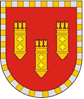 АДМИНИСТРАЦИЯ АЛАТЫРСКОГО МУНИЦИПАЛЬНОГО ОКРУГАЧУВАШСКОЙ РЕСПУБЛИКИПОСТАНОВЛЕНИЕ21.09.2023 № 884г. АлатырьУЛАТӐР МУНИЦИПАЛИТЕТ ОКРУГӖН АДМИНИСТРАЦИЙӖЧӐВАШ РЕСПУБЛИКИНЙЫШĂНУ21.09.2023 № 884Улатӑр г.«Объемы финансирования  муниципальной программы–общий объем финансирования подпрограммы составляет 298124330,32 рублей, в том числе:в 2023 году – 30931330,32 рублей;в 2024 году – 18634700,00 рублей;в 2025 году – 18529000,00 рублей;в 2026-2030 годах – 104034800,00 рублей;в 2031–2035 годах – 125994500,00 рублей, из них средства:федерального бюджета – 1107800,00 рублей, в том числе:в 2023 году – 1004300,00 рублей;в 2024 году – 103500,00 рублей;в 2025 году – 0,00 рублей;в 2026- 2030 годах – 0,00 рублей;в 2031–2035 годах – 0,00 рублей;республиканского бюджета – 9032944,46 рублей, в том числе:в 2023 году – 8271344,46 рублей;в 2024 году – 53600,00 рублей;в 2025 году – 52500,00 рублей;в 2026 – 2030 годах – 295800,00 рублей;в 2031–2035 годах – 359700,00 рублей;бюджета Алатырского муниципального округа – 281008585,86 рублей, в том числе:в 2023 году – 21100685,86 рублей;в 2024 году – 17942600,00 рублей;в 2025 году – 17941500,00рублей;в 2026 – 2030 годах –101064000,00 рублей;в 2031–2035 годах – 122959800,00 рублей;внебюджетных источников – 6975000,00 рублей, в том числе:в 2023 году – 555000,00 рублей;в 2024 году – 535000,00 рублей;в 2025 году – 535000,00 рублей;в 2026 – 230 годах – 2675000,00 рублей;в 2031–2035 годах – 2675000,00 рублей.Объемы финансирования за счет бюджетных ассигнований уточняются при формировании бюджета Алатырского муниципального округа на очередной финансовый год и плановый период.»;ГодыВсегоВ том числе за счет средствВ том числе за счет средствВ том числе за счет средствВ том числе за счет средствГодыВсегофедерального бюджетареспубликанского бюджета Чувашской Республикибюджета Алатырского муниципального округавнебюджетных источников202330931330,321004300,008271344,4621100685,86555000,0202418634700,00103500,0053600,0017942600,00535000,0202518529000,00,052500,0017941500,00535000,02026- 2030104034800,000,0295800,00101064000,002675000,02031–2035125994500,000,0359700,00122959800,002675000,0Всего298124330,321107800,009032944,46281008585,866975000,0«Объемы финансирования подпрограммы с разбивкой по годам реализации–общий объем финансирования подпрограммы составляет 291007780,32 рублей, в том числе:в 2023 году – 23814780,32рублей;в 2024 году – 18634700,00 рублей;в 2025 году – 18529000,00 рублей;в 2026-2030 годах – 104034800,00 рублей;в 2031–2035 годах – 125994500,00 рублей, из них средства:федерального бюджета – 1107800,00 рублей, в том числе: в 2023 году – 1004300,00 рублей;в 2024 году – 103500,00 рублей;в 2025 году – 0,00 рублей;в 2026- 2030 годах – 0,00 рублей;в 2031–2035 годах – 0,00 рублей;республиканского бюджета – 2382944,46 рублей, в том числе:в 2023 году – 1621344,46 рублей;в 2024 году – 53600,00 рублей;в 2025 году – 52500,00 рублей;в 2026 – 2030 годах – 295800,00 рублей;в 2031–2035 годах – 359700,00 рублей;бюджета Алатырского муниципального округа 280542035,86 рублей, в том числе:в 2023 году – 20634135,86 рублей;в 2024 году – 17942600,00 рублей;в 2025 году – 17941500,00рублей;в 2026 – 2030 годах –101064000,00 рублей;в 2031–2035 годах – 122959800,00 рублей;внебюджетных источников – 6975000,00 рублей, в том числе:в 2023 году – 555000,00 рублей;в 2024 году – 535000,00 рублей;в 2025 году – 535000,00 рублей;в 2026 – 230 годах – 2675000,00 рублей;в 2031–2035 годах – 2675000,00 рублей.Объемы финансирования за счет бюджетных ассигнований уточняются при формировании бюджета Алатырского муниципального округа на очередной финансовый год и плановый период.»;ГодыВсегоВ том числе за счет средствВ том числе за счет средствВ том числе за счет средствВ том числе за счет средствГодыВсегофедерального бюджетареспубликанского бюджета Чувашской Республикибюджета Алатырского муниципального округавнебюджетных источников202323814780,321004300,001621344,4620634135,86555000,0202418634700,00103500,0053600,0017942600,00535000,0202518529000,00,052500,0017941500,00535000,02026- 2030104034800,000,0295800,00101064000,002675000,02031–2035125994500,000,0359700,00122959800,002675000,0Всего291007780,321107800,002382944,46280542035,866975000,0«Объемы финансирования подпрограммы с разбивкой по годам реализации–общий объем финансирования подпрограммы составляет 7116550,00 рублей, в том числе:в 2023 году – 7116550,00 рублей;в 2024 году – 0,00 рублей;в 2025 году – 0,0 рублей;в 2026–0,00 рублей;республиканского бюджета – 6650000,00 рублей, в том числе:в 2023 году – 6650000,00 рублей;в 2024 году – 0,00 рублей;в 2025 году – 0,00 рублей;в 2026 году – 0,00 рублей;бюджета Алатырского муниципального округа 466550,00 рублей, в том числе:в 2023 году 466550,00 рублей;в 2024 году – 0,00 рублей;в 2025 году – 0,00рублей;в 2026 году –0,00 рублей;внебюджетных источников – 0,00 рублей, в том числе:в 2023 году – 0,00 рублей;в 2024 году – 0,00 рублей;в 2025 году – 0,00 рублей;в 2026 – 230 годах – 0,00 рублей;в 2031–2035 годах – 0,00 рублей.Объемы финансирования за счет бюджетных ассигнований уточняются при формировании бюджета Алатырского муниципального округа на очередной финансовый год и плановый период.»;2) Раздел IV подпрограммы «Строительство (реконструкция) и модернизация муниципальных учреждений культуры клубного типа»  муниципальной программы изложить в следующей редакции:2) Раздел IV подпрограммы «Строительство (реконструкция) и модернизация муниципальных учреждений культуры клубного типа»  муниципальной программы изложить в следующей редакции:2) Раздел IV подпрограммы «Строительство (реконструкция) и модернизация муниципальных учреждений культуры клубного типа»  муниципальной программы изложить в следующей редакции:ГодыВсегоВ том числе за счет средствВ том числе за счет средствГодыВсегореспубликанского бюджета Чувашской Республикиместных бюджетов20237116550,006650000,00466550,0020240,00,00,020250,00,00,020260,00,00,0Всего7116550,006650000,00466550,00СтатусНаименование муниципальной программы Алатырского муниципального округа (подпрограммы муниципальной программы Алатырского муниципального округа, основного мероприятия)Код бюджетной классификацииКод бюджетной классификацииИсточники финансированияРасходы по годам,  рублейРасходы по годам,  рублейРасходы по годам,  рублейРасходы по годам,  рублейРасходы по годам,  рублейСтатусНаименование муниципальной программы Алатырского муниципального округа (подпрограммы муниципальной программы Алатырского муниципального округа, основного мероприятия)главный распорядитель бюджетных средствцелевая статья расходовИсточники финансирования2023 202420252026-20302031-203512345678910Муниципальная программа Алатырского муниципального округа«Развитие культуры»xxвсего30931330,3218634700,0018529000,00104034800,00125994500,00Муниципальная программа Алатырского муниципального округа«Развитие культуры»xxфедеральный бюджет1004300,00103500,000,00,00,0Муниципальная программа Алатырского муниципального округа«Развитие культуры»xxреспубликанский бюджет 8271344,4653600,0052500,00295800,00359700,00Муниципальная программа Алатырского муниципального округа«Развитие культуры»xxбюджет Алатырского муниципального округа2100685,8617942600,0017941500,00101064000,00122959800,00Муниципальная программа Алатырского муниципального округа«Развитие культуры»xxвнебюджетные источники555000,00535000,00535000,002675000,002675000,00Подпрограмма 1«Развитие культуры»xxвсего23814780,3218634700,0018529000,00104034800,00125994500,00Подпрограмма 1«Развитие культуры»xxфедеральный бюджет1004300,00103500,000,00,00,0Подпрограмма 1«Развитие культуры»республиканский бюджет1621344,4653600,0052500,00295800,00359700,00Подпрограмма 1«Развитие культуры»xxбюджет Алатырского муниципального округа20634135,8617942600,0017941500,00101064000,00122959800,00Подпрограмма 1«Развитие культуры»xxвнебюджетные источники555000,00535000,00535000,002675000,002675000,00Основное мероприятие 1Сохранение, использование, популяризация и государственная охрана объектов культурного наследияxxвсего0,00,00,00,00,0Основное мероприятие 1Сохранение, использование, популяризация и государственная охрана объектов культурного наследияxxфедеральный бюджет0,00,00,00,00,0Основное мероприятие 1Сохранение, использование, популяризация и государственная охрана объектов культурного наследияxxреспубликанский бюджет0,00,00,00,00,0Основное мероприятие 1Сохранение, использование, популяризация и государственная охрана объектов культурного наследияxxбюджет Алатырского муниципального округа0,00,00,00,00,0Основное мероприятие 1Сохранение, использование, популяризация и государственная охрана объектов культурного наследияxxвнебюджетные источники0,00,00,00,00,0Основное мероприятие 2Развитие библиотечного делаxxвсего6183700,005303700,005303700,0026518500,0026518500,00Основное мероприятие 2Развитие библиотечного делаxxфедеральный бюджет0,00,00,00,000,00Основное мероприятие 2Развитие библиотечного делаxxреспубликанский бюджет 0,00,00,00,000,00Основное мероприятие 2Развитие библиотечного дела903Ц41024А410бюджет Алатырского муниципального округа6113700,005233700,005233700,0026168500,0026168500,00Основное мероприятие 2Развитие библиотечного делаxxвнебюджетные источники70000,070000,070000,0350000,00350000,00Основное мероприятие 3Развитие архивного делаxxвсего2106000,001870000,01870000,09350000,009350000,00Основное мероприятие 3Развитие архивного делаxxфедеральный бюджет0,00,00,00,00,0Основное мероприятие 3Развитие архивного делаxxреспубликанский бюджет 0,00,00,00,00,0Основное мероприятие 3Развитие архивного дела903Ц410440750бюджет Алатырского муниципального округа2091000,001855000,01855000,09275000,009275000,00Основное мероприятие 3Развитие архивного делаxxвнебюджетные источники15000,0015000,0015000,0075000,0075000,00Основное мероприятие 4Сохранение и развитие народного творчестваxxвсего12784991,411300000,011300000,067855200,0089747400,00Основное мероприятие 4Сохранение и развитие народного творчестваxxфедеральный бюджет0,00,00,00,00,0Основное мероприятие 4Сохранение и развитие народного творчестваxxреспубликанский бюджет 0,00,00,00,00,Основное мероприятие 4Сохранение и развитие народного творчества903994Ц41077А390Ц410711070Ц41077А390 бюджет Алатырского муниципального округа12314991,4010850000,010850000,065605200,0087497400,00Основное мероприятие 4Сохранение и развитие народного творчествавнебюджетные источники470000,0450000,0450000,02250000,002250000,00Основное мероприятие 5Поддержка детского и юношеского творчестваxxвсего0,00,00,00,00,0Основное мероприятие 5Поддержка детского и юношеского творчествафедеральный бюджет0,00,00,00,00,0Основное мероприятие 5Поддержка детского и юношеского творчествареспубликанский бюджет 0,00,00,00,00,0Основное мероприятие 5Поддержка детского и юношеского творчестваxбюджет Алатырского муниципального округа0,00,00,00,00,0Основное мероприятие 5Поддержка детского и юношеского творчестваxxвнебюджетные источники0,00,00,00,00,0Основное мероприятие 6Проведение  мероприятий в сфере культуры и искусства, архивного делаxxвсего0,00,00,00,00,0Основное мероприятие 6Проведение  мероприятий в сфере культуры и искусства, архивного делафедеральный бюджет0,00,00,00,00,0Основное мероприятие 6Проведение  мероприятий в сфере культуры и искусства, архивного делареспубликанский бюджет 0,00,00,00,00,0Основное мероприятие 6Проведение  мероприятий в сфере культуры и искусства, архивного делабюджет Алатырского муниципального округа0,00,00,00,00,0Основное мероприятие 6Проведение  мероприятий в сфере культуры и искусства, архивного делаxвнебюджетные источники0,00,00,00,00,0Основное мероприятие 7Развитие муниципальных учреждений культуры xxвсего2740088,92161000,055300,00311100,00378600,00Основное мероприятие 7Развитие муниципальных учреждений культуры 994903Ц4115L2990Ц4115L4670федеральный бюджет1004300,00103500,000,00,00,0Основное мероприятие 7Развитие муниципальных учреждений культуры 903994Ц4115S9830Ц4115L4670Ц4115S7090Ц4115L2990республиканский бюджет 1621344,4653600,0052500,00295800,00359700,00Основное мероприятие 7Развитие муниципальных учреждений культуры 903994Ц4115S9830Ц411524670Ц4115S7090Ц4115L2990бюджет Алатырского муниципального округа114444,463900,002800,0015300,0018900,00Основное мероприятие 7Развитие муниципальных учреждений культуры xxвнебюджетные источники0,00,00,00,00,0Основное мероприятие 8Реализация мероприятий регионального проекта «Культурная среда»xxвсего0,00,00,00,00,0Основное мероприятие 8Реализация мероприятий регионального проекта «Культурная среда»федеральный бюджет0,00,00,00,00,0Основное мероприятие 8Реализация мероприятий регионального проекта «Культурная среда»xxреспубликанский бюджет 0,00,00,00,00,0Основное мероприятие 8Реализация мероприятий регионального проекта «Культурная среда»xбюджет Алатырского муниципального округа0,00,00,00,00,0Основное мероприятие 8Реализация мероприятий регионального проекта «Культурная среда»внебюджетные источники0,00,00,00,00,0Основное мероприятие 9Развитие образования в сфере культуры и искусстваxхвсего0,00,00,00,00,0Основное мероприятие 9Развитие образования в сфере культуры и искусстваxxфедеральный бюджет0,00,00,00,00,0Основное мероприятие 9Развитие образования в сфере культуры и искусствареспубликанский бюджет 0,00,00,00,00,0Основное мероприятие 9Развитие образования в сфере культуры и искусстваxxбюджет Алатырского муниципального округа0,00,00,00,00,0Основное мероприятие 9Развитие образования в сфере культуры и искусстваxxвнебюджетные источники0,00,00,00,00,0Основное мероприятие 10Реализация мероприятий регионального проекта «Творческие людиxхвсего0,00,00,00,00,0Основное мероприятие 10Реализация мероприятий регионального проекта «Творческие людиxxфедеральный бюджет0,00,00,00,00,0Основное мероприятие 10Реализация мероприятий регионального проекта «Творческие людиреспубликанский бюджет 0,00,00,00,00,0Основное мероприятие 10Реализация мероприятий регионального проекта «Творческие людиxxбюджет Алатырского муниципального округа0,00,00,00,00,0Основное мероприятие 10Реализация мероприятий регионального проекта «Творческие людиxxвнебюджетные источники0,00,00,00,00,0Подпрограмма 2«Укрепление единства российской нации и этнокультурное развитие народов Алатырского муниципального округа»xхвсего0,00,00,00,00,0Подпрограмма 2«Укрепление единства российской нации и этнокультурное развитие народов Алатырского муниципального округа»xxфедеральный бюджет0,00,00,00,00,0Подпрограмма 2«Укрепление единства российской нации и этнокультурное развитие народов Алатырского муниципального округа»республиканский бюджет0,00,00,00,00,0Подпрограмма 2«Укрепление единства российской нации и этнокультурное развитие народов Алатырского муниципального округа»xxбюджет Алатырского муниципального округа0,00,00,00,00,0Подпрограмма 2«Укрепление единства российской нации и этнокультурное развитие народов Алатырского муниципального округа»xxвнебюджетные источники0,00,00,00,00,0Основное мероприятие 1Сопровождение системы мониторинга состояния межнациональных отношений и раннего предупреждения межнациональных конфликтов xxвсего0,00,00,00,00,0Основное мероприятие 1Сопровождение системы мониторинга состояния межнациональных отношений и раннего предупреждения межнациональных конфликтов федеральный бюджет0,00,00,00,00,0Основное мероприятие 1Сопровождение системы мониторинга состояния межнациональных отношений и раннего предупреждения межнациональных конфликтов республиканский бюджет0,00,00,00,00,0Основное мероприятие 1Сопровождение системы мониторинга состояния межнациональных отношений и раннего предупреждения межнациональных конфликтов xбюджет Алатырского муниципального округа0,00,00,00,00,0Основное мероприятие 1Сопровождение системы мониторинга состояния межнациональных отношений и раннего предупреждения межнациональных конфликтов внебюджетные источники0,00,00,00,00,0Основное мероприятие 2Реализация комплексной информационной кампании, направленной на сохранение и развитие межнационального согласия в Алатырском муниципальном округе, укрепление единства российской нации.xxвсего0,00,00,00,00,0Основное мероприятие 2Реализация комплексной информационной кампании, направленной на сохранение и развитие межнационального согласия в Алатырском муниципальном округе, укрепление единства российской нации.федеральный бюджет0,00,00,00,00,0Основное мероприятие 2Реализация комплексной информационной кампании, направленной на сохранение и развитие межнационального согласия в Алатырском муниципальном округе, укрепление единства российской нации.республиканский бюджет0,00,00,00,00,0Основное мероприятие 2Реализация комплексной информационной кампании, направленной на сохранение и развитие межнационального согласия в Алатырском муниципальном округе, укрепление единства российской нации.xбюджет Алатырского муниципального округа0,00,00,00,00,0Основное мероприятие 2Реализация комплексной информационной кампании, направленной на сохранение и развитие межнационального согласия в Алатырском муниципальном округе, укрепление единства российской нации.xxвнебюджетные источники0,00,00,00,00,0Основное мероприятие 3Профилактика этнополитического и религиозно-политического экстремизма, ксенофобииxxвсего0,00,00,00,00,0Основное мероприятие 3Профилактика этнополитического и религиозно-политического экстремизма, ксенофобиифедеральный бюджет0,00,00,00,00,0Основное мероприятие 3Профилактика этнополитического и религиозно-политического экстремизма, ксенофобииреспубликанский бюджет0,00,00,00,00,0Основное мероприятие 3Профилактика этнополитического и религиозно-политического экстремизма, ксенофобииxбюджет Алатырского муниципального округа0,00,00,00,00,0Основное мероприятие 3Профилактика этнополитического и религиозно-политического экстремизма, ксенофобииxxвнебюджетные источники0,00,00,00,00,0Основное мероприятие 4Реализация Закона Чувашской Республики "О языках в Чувашской Республике". Интенсификация научного изучения чувашского языка, литературы и фольклора.xxвсего0,00,00,00,00,0Основное мероприятие 4Реализация Закона Чувашской Республики "О языках в Чувашской Республике". Интенсификация научного изучения чувашского языка, литературы и фольклора.федеральный бюджет0,00,00,00,00,0Основное мероприятие 4Реализация Закона Чувашской Республики "О языках в Чувашской Республике". Интенсификация научного изучения чувашского языка, литературы и фольклора.республиканский бюджет0,00,00,00,00,0Основное мероприятие 4Реализация Закона Чувашской Республики "О языках в Чувашской Республике". Интенсификация научного изучения чувашского языка, литературы и фольклора.xбюджет Алатырского муниципального округа0,00,00,00,00,0Основное мероприятие 4Реализация Закона Чувашской Республики "О языках в Чувашской Республике". Интенсификация научного изучения чувашского языка, литературы и фольклора.xxвнебюджетные источники0,00,00,00,00,0Основное мероприятие 5Социально-культурная адаптация и интеграция иностранных граждан в  Алатырском муниципальном округеxxвсего0,00,00,00,00,0Основное мероприятие 5Социально-культурная адаптация и интеграция иностранных граждан в  Алатырском муниципальном округефедеральный бюджет0,00,00,00,00,0Основное мероприятие 5Социально-культурная адаптация и интеграция иностранных граждан в  Алатырском муниципальном округереспубликанский бюджет0,0Основное мероприятие 5Социально-культурная адаптация и интеграция иностранных граждан в  Алатырском муниципальном округеxбюджет Алатырского муниципального округа0,0Основное мероприятие 5Социально-культурная адаптация и интеграция иностранных граждан в  Алатырском муниципальном округеxxвнебюджетные источники0,0Подпрограмма 3«Строительство (реконструкция) и модернизация муниципальных учреждений клубного типа»xxвсего7116550,000,00,00,00,0Подпрограмма 3«Строительство (реконструкция) и модернизация муниципальных учреждений клубного типа» 994Ц4602S2350республиканский бюджет6650000,000,00,00,00,0Подпрограмма 3«Строительство (реконструкция) и модернизация муниципальных учреждений клубного типа»994Ц4602S2350бюджет Алатырского муниципального округа466550,000,00,00,00,0Основное мероприятие 1Строительство (реконструкция) муниципальных учреждений культуры клубного типавсего0,00,00,00,00,0Основное мероприятие 1Строительство (реконструкция) муниципальных учреждений культуры клубного типареспубликанский бюджет0,00,00,00,00,0Основное мероприятие 1Строительство (реконструкция) муниципальных учреждений культуры клубного типабюджет Алатырского муниципального округа0,00,00,00,00,0Основное мероприятие 2Модернизация и развитие инфраструктуры муниципальных учреждений культуры клубного типавсего7116550,000,00,00,00,0Основное мероприятие 2Модернизация и развитие инфраструктуры муниципальных учреждений культуры клубного типа994Ц4602S2350республиканский бюджет6650000,000,00,00,00,0Основное мероприятие 2Модернизация и развитие инфраструктуры муниципальных учреждений культуры клубного типа994Ц4602S2350бюджет Алатырского муниципального округа466550,000,00,00,00,0СтатусНаименование подпрограммы муниципальной программы Алатырского муниципального округа (основного мероприятия, мероприятия)Задача подпрограммы муниципальной программы Алатырского муниципального округаОтветственный исполнитель, соисполнителиКод бюджетной классификацииКод бюджетной классификацииКод бюджетной классификацииКод бюджетной классификацииИсточники финансированияИсточники финансированияРасходы по годам, рублейРасходы по годам, рублейРасходы по годам, рублейРасходы по годам, рублейРасходы по годам, рублейРасходы по годам, рублейРасходы по годам, рублейСтатусНаименование подпрограммы муниципальной программы Алатырского муниципального округа (основного мероприятия, мероприятия)Задача подпрограммы муниципальной программы Алатырского муниципального округаОтветственный исполнитель, соисполнителиглавный распорядитель бюджетных средствраздел, подразделцелевая статья расходовгруппа (подгруппа) вида расходовИсточники финансированияИсточники финансирования2023 2023 2024202420252026-20302031–2035123456789910101111121314Подпрограмма 1«Развитие культуры»Отдел культуры, по делам национальностей, спорта и информационного обеспечения;Управление по благоустройству и развитию территорий  администрации Алатырского муниципального округаотдел образования администрации Алатырского муниципального округа xxxxвсеговсего23814780,3223814780,3218634700,0018634700,0018529000,00104034800,00125994500,00Подпрограмма 1«Развитие культуры»Отдел культуры, по делам национальностей, спорта и информационного обеспечения;Управление по благоустройству и развитию территорий  администрации Алатырского муниципального округаотдел образования администрации Алатырского муниципального округа xxxxфедеральный бюджетфедеральный бюджет1004300,001004300,00103500,00103500,000,00,00,0Подпрограмма 1«Развитие культуры»Отдел культуры, по делам национальностей, спорта и информационного обеспечения;Управление по благоустройству и развитию территорий  администрации Алатырского муниципального округаотдел образования администрации Алатырского муниципального округа xxxxреспубликанский бюджетреспубликанский бюджет1621344,461621344,4653600,0053600,0052500,00295800,00359700,00Подпрограмма 1«Развитие культуры»Отдел культуры, по делам национальностей, спорта и информационного обеспечения;Управление по благоустройству и развитию территорий  администрации Алатырского муниципального округаотдел образования администрации Алатырского муниципального округа xxxxбюджет Алатырского муниципального округабюджет Алатырского муниципального округа20634135,8620634135,8617942600,0017942600,0017941500,00101064000,00122959800,00Подпрограмма 1«Развитие культуры»Отдел культуры, по делам национальностей, спорта и информационного обеспечения;Управление по благоустройству и развитию территорий  администрации Алатырского муниципального округаотдел образования администрации Алатырского муниципального округа xxxxвнебюджетные источникивнебюджетные источники555000,00555000,00535000,00535000,00535000,002675000,002675000,00Цель « Создания условий для сохранения, развития культурного потенциала и формирования единого культурного пространства»Цель « Создания условий для сохранения, развития культурного потенциала и формирования единого культурного пространства»Цель « Создания условий для сохранения, развития культурного потенциала и формирования единого культурного пространства»Цель « Создания условий для сохранения, развития культурного потенциала и формирования единого культурного пространства»Цель « Создания условий для сохранения, развития культурного потенциала и формирования единого культурного пространства»Цель « Создания условий для сохранения, развития культурного потенциала и формирования единого культурного пространства»Цель « Создания условий для сохранения, развития культурного потенциала и формирования единого культурного пространства»Цель « Создания условий для сохранения, развития культурного потенциала и формирования единого культурного пространства»Цель « Создания условий для сохранения, развития культурного потенциала и формирования единого культурного пространства»Цель « Создания условий для сохранения, развития культурного потенциала и формирования единого культурного пространства»Цель « Создания условий для сохранения, развития культурного потенциала и формирования единого культурного пространства»Цель « Создания условий для сохранения, развития культурного потенциала и формирования единого культурного пространства»Цель « Создания условий для сохранения, развития культурного потенциала и формирования единого культурного пространства»Цель « Создания условий для сохранения, развития культурного потенциала и формирования единого культурного пространства»Цель « Создания условий для сохранения, развития культурного потенциала и формирования единого культурного пространства»Цель « Создания условий для сохранения, развития культурного потенциала и формирования единого культурного пространства»Цель « Создания условий для сохранения, развития культурного потенциала и формирования единого культурного пространства»Основное мероприятие 1Сохранение, использование, популяризация и государственная охрана объектов культурного наследияобеспечение сохранности и использования объектов культурного наследияОтдел культуры, по делам национальностей, спорта и информационного обеспечения; Управление по благоустройству и развитию территорийxxxxвсеговсего0,00,00,00,00,00,00,0Основное мероприятие 1Сохранение, использование, популяризация и государственная охрана объектов культурного наследияобеспечение сохранности и использования объектов культурного наследияОтдел культуры, по делам национальностей, спорта и информационного обеспечения; Управление по благоустройству и развитию территорийxxxxфедеральный бюджетфедеральный бюджет0,00,00,00,00,00,00,0Основное мероприятие 1Сохранение, использование, популяризация и государственная охрана объектов культурного наследияобеспечение сохранности и использования объектов культурного наследияОтдел культуры, по делам национальностей, спорта и информационного обеспечения; Управление по благоустройству и развитию территорийxxxxреспубликанский бюджет республиканский бюджет 0,00,00,00,00,00,00,0Основное мероприятие 1Сохранение, использование, популяризация и государственная охрана объектов культурного наследияобеспечение сохранности и использования объектов культурного наследияОтдел культуры, по делам национальностей, спорта и информационного обеспечения; Управление по благоустройству и развитию территорийxxxxбюджет Алатырского муниципального округабюджет Алатырского муниципального округа0,00,00,00,00,00,00,0Основное мероприятие 1Сохранение, использование, популяризация и государственная охрана объектов культурного наследияобеспечение сохранности и использования объектов культурного наследияОтдел культуры, по делам национальностей, спорта и информационного обеспечения; Управление по благоустройству и развитию территорийxxxxвнебюджетные источникивнебюджетные источники0,00,00,00,00,00,00,0Целевой индикатор и показатель подпрограммы, увязанные с основным мероприятием 1Целевой индикатор и показатель подпрограммы, увязанные с основным мероприятием 1Доля отреставрированных объектов культурного наследия (памятников истории и культуры народов Российской Федерации в общем количестве объектов, нуждающихся в реставрации, %Доля отреставрированных объектов культурного наследия (памятников истории и культуры народов Российской Федерации в общем количестве объектов, нуждающихся в реставрации, %Доля отреставрированных объектов культурного наследия (памятников истории и культуры народов Российской Федерации в общем количестве объектов, нуждающихся в реставрации, %Доля отреставрированных объектов культурного наследия (памятников истории и культуры народов Российской Федерации в общем количестве объектов, нуждающихся в реставрации, %Доля отреставрированных объектов культурного наследия (памятников истории и культуры народов Российской Федерации в общем количестве объектов, нуждающихся в реставрации, %Доля отреставрированных объектов культурного наследия (памятников истории и культуры народов Российской Федерации в общем количестве объектов, нуждающихся в реставрации, %Доля отреставрированных объектов культурного наследия (памятников истории и культуры народов Российской Федерации в общем количестве объектов, нуждающихся в реставрации, %Доля отреставрированных объектов культурного наследия (памятников истории и культуры народов Российской Федерации в общем количестве объектов, нуждающихся в реставрации, %18,118,118,118,118,118,118,1Мероприятие 1.1Проведение проектно-изыскательских, противоаварийных, консервационных, восстановительных и ремонтно-реставрационных работ на объектах культурного наследияОтдел культуры, по делам национальностей, спорта и информационного обеспечения; Управление по благоустройству и развитию территорийxxxxвсеговсего0,00,00,00,00,00,00,0Мероприятие 1.1Проведение проектно-изыскательских, противоаварийных, консервационных, восстановительных и ремонтно-реставрационных работ на объектах культурного наследияОтдел культуры, по делам национальностей, спорта и информационного обеспечения; Управление по благоустройству и развитию территорийxxxxфедеральный бюджетфедеральный бюджет0,00,00,00,00,00,00,0Мероприятие 1.1Проведение проектно-изыскательских, противоаварийных, консервационных, восстановительных и ремонтно-реставрационных работ на объектах культурного наследияОтдел культуры, по делам национальностей, спорта и информационного обеспечения; Управление по благоустройству и развитию территорийxxxxреспубликанский бюджетреспубликанский бюджет0,00,00,00,00,00,00,0Мероприятие 1.1Проведение проектно-изыскательских, противоаварийных, консервационных, восстановительных и ремонтно-реставрационных работ на объектах культурного наследияОтдел культуры, по делам национальностей, спорта и информационного обеспечения; Управление по благоустройству и развитию территорийxxxxбюджет Алатырского муниципального округабюджет Алатырского муниципального округа0,00,00,00,00,00,00,0Мероприятие 1.1Проведение проектно-изыскательских, противоаварийных, консервационных, восстановительных и ремонтно-реставрационных работ на объектах культурного наследияОтдел культуры, по делам национальностей, спорта и информационного обеспечения; Управление по благоустройству и развитию территорийxxxxвнебюджетные источникивнебюджетные источники0,00,00,00,00,00,00,0Цель « Создания условий для сохранения, развития культурного потенциала и формирования единого культурного пространства»Цель « Создания условий для сохранения, развития культурного потенциала и формирования единого культурного пространства»Цель « Создания условий для сохранения, развития культурного потенциала и формирования единого культурного пространства»Цель « Создания условий для сохранения, развития культурного потенциала и формирования единого культурного пространства»Цель « Создания условий для сохранения, развития культурного потенциала и формирования единого культурного пространства»Цель « Создания условий для сохранения, развития культурного потенциала и формирования единого культурного пространства»Цель « Создания условий для сохранения, развития культурного потенциала и формирования единого культурного пространства»Цель « Создания условий для сохранения, развития культурного потенциала и формирования единого культурного пространства»Цель « Создания условий для сохранения, развития культурного потенциала и формирования единого культурного пространства»Цель « Создания условий для сохранения, развития культурного потенциала и формирования единого культурного пространства»Цель « Создания условий для сохранения, развития культурного потенциала и формирования единого культурного пространства»Цель « Создания условий для сохранения, развития культурного потенциала и формирования единого культурного пространства»Цель « Создания условий для сохранения, развития культурного потенциала и формирования единого культурного пространства»Цель « Создания условий для сохранения, развития культурного потенциала и формирования единого культурного пространства»Цель « Создания условий для сохранения, развития культурного потенциала и формирования единого культурного пространства»Цель « Создания условий для сохранения, развития культурного потенциала и формирования единого культурного пространства»Цель « Создания условий для сохранения, развития культурного потенциала и формирования единого культурного пространства»Основное мероприятие 2Развитие библиотечного делаповышение доступности и качества библиотечных услугОтдел культуры, по делам национальностей, спорта и информационного обеспеченияxxxxвсеговсего6183700,006183700,005303700,005303700,005303700,0026518500,0026518500,00Основное мероприятие 2Развитие библиотечного делаповышение доступности и качества библиотечных услугОтдел культуры, по делам национальностей, спорта и информационного обеспеченияxxxxфедеральный бюджетфедеральный бюджет0,00,00,00,00,00,00,0Основное мероприятие 2Развитие библиотечного делаповышение доступности и качества библиотечных услугОтдел культуры, по делам национальностей, спорта и информационного обеспеченияреспубликанский бюджет республиканский бюджет 0,00,00,00,00,00,00,0Основное мероприятие 2Развитие библиотечного делаповышение доступности и качества библиотечных услугОтдел культуры, по делам национальностей, спорта и информационного обеспечения9030801Ц41024А410610бюджет Алатырского муниципального округабюджет Алатырского муниципального округа6113700,006113700,005233700,005233700,005233700,0026168500,0026168500,00Основное мероприятие 2Развитие библиотечного делаповышение доступности и качества библиотечных услугОтдел культуры, по делам национальностей, спорта и информационного обеспеченияxxxxвнебюджетные источникивнебюджетные источники70000,070000,070000,070000,070000,0350000,00350000,00Целевой индикатор и показатель подпрограммы, увязанные с основным мероприятием 2Целевой индикатор и показатель подпрограммы, увязанные с основным мероприятием 2Прирост посещений общедоступных (публичных) библиотек, а также культурно-массовых мероприятий, проводимых в библиотеках, % по отношению к 2022 годуПрирост посещений общедоступных (публичных) библиотек, а также культурно-массовых мероприятий, проводимых в библиотеках, % по отношению к 2022 годуПрирост посещений общедоступных (публичных) библиотек, а также культурно-массовых мероприятий, проводимых в библиотеках, % по отношению к 2022 годуПрирост посещений общедоступных (публичных) библиотек, а также культурно-массовых мероприятий, проводимых в библиотеках, % по отношению к 2022 годуПрирост посещений общедоступных (публичных) библиотек, а также культурно-массовых мероприятий, проводимых в библиотеках, % по отношению к 2022 годуПрирост посещений общедоступных (публичных) библиотек, а также культурно-массовых мероприятий, проводимых в библиотеках, % по отношению к 2022 годуПрирост посещений общедоступных (публичных) библиотек, а также культурно-массовых мероприятий, проводимых в библиотеках, % по отношению к 2022 годуПрирост посещений общедоступных (публичных) библиотек, а также культурно-массовых мероприятий, проводимых в библиотеках, % по отношению к 2022 году108,8108,8109,0109,0110,0115,0120,0Целевой индикатор и показатель подпрограммы, увязанные с основным мероприятием 2Целевой индикатор и показатель подпрограммы, увязанные с основным мероприятием 2Количество экземпляров новых поступлений в библиотечные фонды общедоступных библиотек на 1 тыс. человек населения, экземпляров Количество экземпляров новых поступлений в библиотечные фонды общедоступных библиотек на 1 тыс. человек населения, экземпляров Количество экземпляров новых поступлений в библиотечные фонды общедоступных библиотек на 1 тыс. человек населения, экземпляров Количество экземпляров новых поступлений в библиотечные фонды общедоступных библиотек на 1 тыс. человек населения, экземпляров Количество экземпляров новых поступлений в библиотечные фонды общедоступных библиотек на 1 тыс. человек населения, экземпляров Количество экземпляров новых поступлений в библиотечные фонды общедоступных библиотек на 1 тыс. человек населения, экземпляров Количество экземпляров новых поступлений в библиотечные фонды общедоступных библиотек на 1 тыс. человек населения, экземпляров Количество экземпляров новых поступлений в библиотечные фонды общедоступных библиотек на 1 тыс. человек населения, экземпляров 169,4169,4169,4169,4169,5170170,5Целевой индикатор и показатель подпрограммы, увязанные с основным мероприятием 2Целевой индикатор и показатель подпрограммы, увязанные с основным мероприятием 2Количество посещений общедоступных библиотек (на 1 жителя в год), ед.Количество посещений общедоступных библиотек (на 1 жителя в год), ед.Количество посещений общедоступных библиотек (на 1 жителя в год), ед.Количество посещений общедоступных библиотек (на 1 жителя в год), ед.Количество посещений общедоступных библиотек (на 1 жителя в год), ед.Количество посещений общедоступных библиотек (на 1 жителя в год), ед.Количество посещений общедоступных библиотек (на 1 жителя в год), ед.Количество посещений общедоступных библиотек (на 1 жителя в год), ед.11,8211,8211,8311,8311,8411,8911,94Мероприятие 2.1Централизованное комплектование книжных фондов общедоступных библиотекОтдел культуры, по делам национальностей, спорта и информационного обеспеченияxxxxвсеговсего0,00,00,00,00,00,00,0Мероприятие 2.1Централизованное комплектование книжных фондов общедоступных библиотекОтдел культуры, по делам национальностей, спорта и информационного обеспеченияxxxxфедеральный бюджетфедеральный бюджет0,00,00,00,00,00,00,0Мероприятие 2.1Централизованное комплектование книжных фондов общедоступных библиотекОтдел культуры, по делам национальностей, спорта и информационного обеспеченияxxxxреспубликанский бюджет республиканский бюджет 0,00,00,00,00,00,00,0Мероприятие 2.1Централизованное комплектование книжных фондов общедоступных библиотекОтдел культуры, по делам национальностей, спорта и информационного обеспеченияxxxxбюджет Алатырского муниципального округабюджет Алатырского муниципального округа0,00,00,00,00,00,00,0Мероприятие 2.1Централизованное комплектование книжных фондов общедоступных библиотекОтдел культуры, по делам национальностей, спорта и информационного обеспеченияxxxxвнебюджетные источникивнебюджетные источники0,00,00,00,00,00,00,0Мероприятие 2.2Проведение мероприятий по информатизации муниципальных общедоступных библиотек и обеспечению сохранности библиотечных фондовОтдел культуры, по делам национальностей, спорта и информационного обеспечения xxxxвсеговсего0,00,00,00,00,00,00,0Мероприятие 2.2Проведение мероприятий по информатизации муниципальных общедоступных библиотек и обеспечению сохранности библиотечных фондовОтдел культуры, по делам национальностей, спорта и информационного обеспечения xxxxфедеральный бюджетфедеральный бюджет0,00,00,00,00,00,00,0Мероприятие 2.2Проведение мероприятий по информатизации муниципальных общедоступных библиотек и обеспечению сохранности библиотечных фондовОтдел культуры, по делам национальностей, спорта и информационного обеспечения xxxxреспубликанский бюджетреспубликанский бюджет0,00,00,00,00,00,00,0Мероприятие 2.2Проведение мероприятий по информатизации муниципальных общедоступных библиотек и обеспечению сохранности библиотечных фондовОтдел культуры, по делам национальностей, спорта и информационного обеспечения xxxxбюджет Алатырского муниципального округабюджет Алатырского муниципального округа0,00,00,00,00,00,00,0Мероприятие 2.2Проведение мероприятий по информатизации муниципальных общедоступных библиотек и обеспечению сохранности библиотечных фондовОтдел культуры, по делам национальностей, спорта и информационного обеспечения xxxxвнебюджетные источникивнебюджетные источники0,00,00,00,00,00,00,0Мероприятие 2.3Обеспечение деятельности муниципальных библиотекОтдел культуры, по делам национальностей, спорта и информационного обеспечения xxxxвсеговсего6183700,006183700,005303700,005303700,005303700,0026518500,0026518500,00Мероприятие 2.3Обеспечение деятельности муниципальных библиотекОтдел культуры, по делам национальностей, спорта и информационного обеспечения xxxxфедеральный бюджетфедеральный бюджет0,00,00,00,00,00,00,0Мероприятие 2.3Обеспечение деятельности муниципальных библиотекОтдел культуры, по делам национальностей, спорта и информационного обеспечения xxxxреспубликанский бюджет республиканский бюджет 0,00,00,00,00,00,00,0Мероприятие 2.3Обеспечение деятельности муниципальных библиотекОтдел культуры, по делам национальностей, спорта и информационного обеспечения 9030801Ц41024А410610бюджет Алатырского муниципального округабюджет Алатырского муниципального округа6113700,006113700,005233700,005233700,005233700,0026168500,0026168500,00Мероприятие 2.3Обеспечение деятельности муниципальных библиотекОтдел культуры, по делам национальностей, спорта и информационного обеспечения xxхxвнебюджетные источникивнебюджетные источники70000,070000,070000,070000,070000,0350000,00350000,00Цель « Создания условий для сохранения, развития культурного потенциала и формирования единого культурного пространства»Цель « Создания условий для сохранения, развития культурного потенциала и формирования единого культурного пространства»Цель « Создания условий для сохранения, развития культурного потенциала и формирования единого культурного пространства»Цель « Создания условий для сохранения, развития культурного потенциала и формирования единого культурного пространства»Цель « Создания условий для сохранения, развития культурного потенциала и формирования единого культурного пространства»Цель « Создания условий для сохранения, развития культурного потенциала и формирования единого культурного пространства»Цель « Создания условий для сохранения, развития культурного потенциала и формирования единого культурного пространства»Цель « Создания условий для сохранения, развития культурного потенциала и формирования единого культурного пространства»Цель « Создания условий для сохранения, развития культурного потенциала и формирования единого культурного пространства»Цель « Создания условий для сохранения, развития культурного потенциала и формирования единого культурного пространства»Цель « Создания условий для сохранения, развития культурного потенциала и формирования единого культурного пространства»Цель « Создания условий для сохранения, развития культурного потенциала и формирования единого культурного пространства»Цель « Создания условий для сохранения, развития культурного потенциала и формирования единого культурного пространства»Цель « Создания условий для сохранения, развития культурного потенциала и формирования единого культурного пространства»Цель « Создания условий для сохранения, развития культурного потенциала и формирования единого культурного пространства»Цель « Создания условий для сохранения, развития культурного потенциала и формирования единого культурного пространства»Цель « Создания условий для сохранения, развития культурного потенциала и формирования единого культурного пространства»Основное мероприятие 3Развитие архивного делаобеспечение сохранности, пополнения и использования архивных фондовОтдел культуры, по делам национальностей, спорта и информационного обеспечения xxxxвсеговсего2106000,002106000,001870000,01870000,01870000,09350000,009350000,00Основное мероприятие 3Развитие архивного делаобеспечение сохранности, пополнения и использования архивных фондовОтдел культуры, по делам национальностей, спорта и информационного обеспечения xxxxфедеральный бюджетфедеральный бюджет0,00,00,00,00,00,00,0Основное мероприятие 3Развитие архивного делаобеспечение сохранности, пополнения и использования архивных фондовОтдел культуры, по делам национальностей, спорта и информационного обеспечения xxxxреспубликанский бюджет республиканский бюджет 0,00,00,00,00,00,00,0Основное мероприятие 3Развитие архивного делаобеспечение сохранности, пополнения и использования архивных фондовОтдел культуры, по делам национальностей, спорта и информационного обеспечения 9030113Ц410440750610бюджет Алатырского муниципального округабюджет Алатырского муниципального округа2091000,002091000,001855000,01855000,01855000,09275000,009275000,00Основное мероприятие 3Развитие архивного делаобеспечение сохранности, пополнения и использования архивных фондовОтдел культуры, по делам национальностей, спорта и информационного обеспечения xxxxвнебюджетные источникивнебюджетные источники15000,0015000,0015000,0015000,0015000,0075000,075000,0Целевые индикаторы и показатели подпрограммы, увязанные с основным мероприятием 3Целевые индикаторы и показатели подпрограммы, увязанные с основным мероприятием 3Доля принятых в муниципальные архивы документов организаций – источников комплектования в общем объеме документации, подлежащей приему, %Доля принятых в муниципальные архивы документов организаций – источников комплектования в общем объеме документации, подлежащей приему, %Доля принятых в муниципальные архивы документов организаций – источников комплектования в общем объеме документации, подлежащей приему, %Доля принятых в муниципальные архивы документов организаций – источников комплектования в общем объеме документации, подлежащей приему, %Доля принятых в муниципальные архивы документов организаций – источников комплектования в общем объеме документации, подлежащей приему, %Доля принятых в муниципальные архивы документов организаций – источников комплектования в общем объеме документации, подлежащей приему, %Доля принятых в муниципальные архивы документов организаций – источников комплектования в общем объеме документации, подлежащей приему, %Доля принятых в муниципальные архивы документов организаций – источников комплектования в общем объеме документации, подлежащей приему, %100,0100,0100,0100,0100,0100,0100,0Мероприятие 3.1Обеспечение хранения, комплектования, учета и использования архивных документов муниципальных образованийОтдел культуры, по делам национальностей, спорта и информационного обеспеченияxxxxвсеговсего0,00,00,00,00,00,00,0Мероприятие 3.1Обеспечение хранения, комплектования, учета и использования архивных документов муниципальных образованийОтдел культуры, по делам национальностей, спорта и информационного обеспеченияxxxxфедеральный бюджетфедеральный бюджет0,00,00,00,00,00,00,0Мероприятие 3.1Обеспечение хранения, комплектования, учета и использования архивных документов муниципальных образованийОтдел культуры, по делам национальностей, спорта и информационного обеспеченияxxxxреспубликанский бюджет республиканский бюджет 0,00,00,00,00,00,00,0Мероприятие 3.1Обеспечение хранения, комплектования, учета и использования архивных документов муниципальных образованийОтдел культуры, по делам национальностей, спорта и информационного обеспеченияxxxxбюджет Алатырского муниципального округабюджет Алатырского муниципального округа0,00,00,00,00,00,00,0Мероприятие 3.1Обеспечение хранения, комплектования, учета и использования архивных документов муниципальных образованийОтдел культуры, по делам национальностей, спорта и информационного обеспеченияxxxxвнебюджетные источникивнебюджетные источники0,00,00,00,00,00,00,0Мероприятие 3.2Обеспечение деятельности муниципальных архивовОтдел культуры, по делам национальностей, спорта и информационного обеспеченияxxхxвсеговсего2106000,002106000,001870000,01870000,01870000,09350000,009350000,00Мероприятие 3.2Обеспечение деятельности муниципальных архивовОтдел культуры, по делам национальностей, спорта и информационного обеспеченияxxxxфедеральный бюджетфедеральный бюджет0,00,00,00,00,00,00,0Мероприятие 3.2Обеспечение деятельности муниципальных архивовОтдел культуры, по делам национальностей, спорта и информационного обеспеченияxxxxреспубликанский бюджет республиканский бюджет 0,00,00,00,00,00,00,0Мероприятие 3.2Обеспечение деятельности муниципальных архивовОтдел культуры, по делам национальностей, спорта и информационного обеспечения9030113Ц410440750610бюджет Алатырского муниципального округабюджет Алатырского муниципального округа2091000,002091000,001855000,01855000,01855000,09275000,009275000,00Мероприятие 3.2Обеспечение деятельности муниципальных архивовОтдел культуры, по делам национальностей, спорта и информационного обеспеченияxxxxвнебюджетные источникивнебюджетные источники15000,0015000,0015000,0015000,0015000,0075000,075000,0Цель « Создания условий для сохранения, развития культурного потенциала и формирования единого культурного пространства»Цель « Создания условий для сохранения, развития культурного потенциала и формирования единого культурного пространства»Цель « Создания условий для сохранения, развития культурного потенциала и формирования единого культурного пространства»Цель « Создания условий для сохранения, развития культурного потенциала и формирования единого культурного пространства»Цель « Создания условий для сохранения, развития культурного потенциала и формирования единого культурного пространства»Цель « Создания условий для сохранения, развития культурного потенциала и формирования единого культурного пространства»Цель « Создания условий для сохранения, развития культурного потенциала и формирования единого культурного пространства»Цель « Создания условий для сохранения, развития культурного потенциала и формирования единого культурного пространства»Цель « Создания условий для сохранения, развития культурного потенциала и формирования единого культурного пространства»Цель « Создания условий для сохранения, развития культурного потенциала и формирования единого культурного пространства»Цель « Создания условий для сохранения, развития культурного потенциала и формирования единого культурного пространства»Цель « Создания условий для сохранения, развития культурного потенциала и формирования единого культурного пространства»Цель « Создания условий для сохранения, развития культурного потенциала и формирования единого культурного пространства»Цель « Создания условий для сохранения, развития культурного потенциала и формирования единого культурного пространства»Цель « Создания условий для сохранения, развития культурного потенциала и формирования единого культурного пространства»Цель « Создания условий для сохранения, развития культурного потенциала и формирования единого культурного пространства»Цель « Создания условий для сохранения, развития культурного потенциала и формирования единого культурного пространства»Основное мероприятие 4Сохранение и развитие народного творчествасохранение традиций и создание условий для развития всех видов народного искусства и творчестваОтдел культуры, по делам национальностей, спорта и информационного обеспечения, Управление по благоустройству и развитию территорий xxxxвсеговсего12784991,4012784991,4011300000,011300000,011300000,067855200,0089747400,00Основное мероприятие 4Сохранение и развитие народного творчествасохранение традиций и создание условий для развития всех видов народного искусства и творчестваОтдел культуры, по делам национальностей, спорта и информационного обеспечения, Управление по благоустройству и развитию территорий xxxxфедеральный бюджетфедеральный бюджет0,00,00,00,00,00,00,0Основное мероприятие 4Сохранение и развитие народного творчествасохранение традиций и создание условий для развития всех видов народного искусства и творчестваОтдел культуры, по делам национальностей, спорта и информационного обеспечения, Управление по благоустройству и развитию территорий xxxxреспубликанский бюджет республиканский бюджет 0,00,00,00,00,00,00,0Основное мероприятие 4Сохранение и развитие народного творчествасохранение традиций и создание условий для развития всех видов народного искусства и творчестваОтдел культуры, по делам национальностей, спорта и информационного обеспечения, Управление по благоустройству и развитию территорий 90399408010801Ц41077А390240Ц410711070610240бюджет Алатырского муниципального округабюджет Алатырского муниципального округа12314991,4012314991,4010850000,010850000,010850000,065605200,0087497400,00Основное мероприятие 4Сохранение и развитие народного творчествасохранение традиций и создание условий для развития всех видов народного искусства и творчестваОтдел культуры, по делам национальностей, спорта и информационного обеспечения, Управление по благоустройству и развитию территорий xxxxвнебюджетные источникивнебюджетные источники470000,0470000,0450000,0450000,0450000,02250000,002250000,00Целевые индикаторы и показатели подпрограммы, увязанные с основным мероприятием 4Целевые индикаторы и показатели подпрограммы, увязанные с основным мероприятием 4Средняя численность участников клубных формирований в расчёте на 1 тыс. жителейСредняя численность участников клубных формирований в расчёте на 1 тыс. жителейСредняя численность участников клубных формирований в расчёте на 1 тыс. жителейСредняя численность участников клубных формирований в расчёте на 1 тыс. жителейСредняя численность участников клубных формирований в расчёте на 1 тыс. жителейСредняя численность участников клубных формирований в расчёте на 1 тыс. жителейСредняя численность участников клубных формирований в расчёте на 1 тыс. жителейСредняя численность участников клубных формирований в расчёте на 1 тыс. жителей128,8128,8129,0129,0129,1129,6130,1Мероприятие 4.1Создание условий для развития народного творчества и культурно-досуговой деятельности населенияОтдел культуры, по делам национальностей, спорта и информационного обеспечения xxxxвсеговсего275000,00275000,000,00,00,00,00,0Мероприятие 4.1Создание условий для развития народного творчества и культурно-досуговой деятельности населенияОтдел культуры, по делам национальностей, спорта и информационного обеспечения xxxxфедеральный бюджетфедеральный бюджет0,00,00,00,00,00,00,0Мероприятие 4.1Создание условий для развития народного творчества и культурно-досуговой деятельности населенияОтдел культуры, по делам национальностей, спорта и информационного обеспечения xxxxреспубликанский бюджет республиканский бюджет 0,00,00,00,00,00,00,0Мероприятие 4.1Создание условий для развития народного творчества и культурно-досуговой деятельности населенияОтдел культуры, по делам национальностей, спорта и информационного обеспечения 9030801Ц410711070240бюджет Алатырского муниципального округабюджет Алатырского муниципального округа275000,0275000,00,00,00,00,00,0Мероприятие 4.1Создание условий для развития народного творчества и культурно-досуговой деятельности населенияОтдел культуры, по делам национальностей, спорта и информационного обеспечения xxxxвнебюджетные источникивнебюджетные источники0,00,00,00,00,00,00,0Мероприятие 4.2Обеспечение деятельности муниципальных учреждений культурно-досугового типа и народного творчестваОтдел культуры, по делам национальностей, спорта и информационного обеспечения,Управление по благоустройству и развитию территорий xxxxвсеговсего12489991,4012489991,4011300000,011300000,011300000,067855200,0089747400,00Мероприятие 4.2Обеспечение деятельности муниципальных учреждений культурно-досугового типа и народного творчестваОтдел культуры, по делам национальностей, спорта и информационного обеспечения,Управление по благоустройству и развитию территорий xxxxфедеральный бюджетфедеральный бюджет0,00,00,00,00,0Мероприятие 4.2Обеспечение деятельности муниципальных учреждений культурно-досугового типа и народного творчестваОтдел культуры, по делам национальностей, спорта и информационного обеспечения,Управление по благоустройству и развитию территорий xxxxреспубликанский бюджет республиканский бюджет 0,00,00,00,00,0Мероприятие 4.2Обеспечение деятельности муниципальных учреждений культурно-досугового типа и народного творчестваОтдел культуры, по делам национальностей, спорта и информационного обеспечения,Управление по благоустройству и развитию территорий 9039940801Ц41077А390240610бюджет Алатырского муниципального округабюджет Алатырского муниципального округа12039991,4012039991,4010850000,010850000,010850000,065605200,0087497400,00Мероприятие 4.2Обеспечение деятельности муниципальных учреждений культурно-досугового типа и народного творчестваОтдел культуры, по делам национальностей, спорта и информационного обеспечения,Управление по благоустройству и развитию территорий xxxxвнебюджетные источникивнебюджетные источники450000,0450000,0450000,0450000,0450000,02250000,002250000,00Цель « Создания условий для сохранения, развития культурного потенциала и формирования единого культурного пространства»Цель « Создания условий для сохранения, развития культурного потенциала и формирования единого культурного пространства»Цель « Создания условий для сохранения, развития культурного потенциала и формирования единого культурного пространства»Цель « Создания условий для сохранения, развития культурного потенциала и формирования единого культурного пространства»Цель « Создания условий для сохранения, развития культурного потенциала и формирования единого культурного пространства»Цель « Создания условий для сохранения, развития культурного потенциала и формирования единого культурного пространства»Цель « Создания условий для сохранения, развития культурного потенциала и формирования единого культурного пространства»Цель « Создания условий для сохранения, развития культурного потенциала и формирования единого культурного пространства»Цель « Создания условий для сохранения, развития культурного потенциала и формирования единого культурного пространства»Цель « Создания условий для сохранения, развития культурного потенциала и формирования единого культурного пространства»Цель « Создания условий для сохранения, развития культурного потенциала и формирования единого культурного пространства»Цель « Создания условий для сохранения, развития культурного потенциала и формирования единого культурного пространства»Цель « Создания условий для сохранения, развития культурного потенциала и формирования единого культурного пространства»Цель « Создания условий для сохранения, развития культурного потенциала и формирования единого культурного пространства»Цель « Создания условий для сохранения, развития культурного потенциала и формирования единого культурного пространства»Цель « Создания условий для сохранения, развития культурного потенциала и формирования единого культурного пространства»Цель « Создания условий для сохранения, развития культурного потенциала и формирования единого культурного пространства»Основное мероприятие 5Поддержка детского и юношеского творчествасоздание условий и возможностей для всестороннего развития, творческой самореализации, непрерывности образованияОтдел культуры, по делам национальностей, спорта и информационного xxxxвсеговсего0,00,00,00,00,00,00,0Основное мероприятие 5Поддержка детского и юношеского творчествасоздание условий и возможностей для всестороннего развития, творческой самореализации, непрерывности образованияОтдел культуры, по делам национальностей, спорта и информационного федеральный бюджетфедеральный бюджет0,00,00,00,00,00,00,0Основное мероприятие 5Поддержка детского и юношеского творчествасоздание условий и возможностей для всестороннего развития, творческой самореализации, непрерывности образованияОтдел культуры, по делам национальностей, спорта и информационного ххххреспубликанский бюджет республиканский бюджет 0,00,00,00,00,00,00,0Основное мероприятие 5Поддержка детского и юношеского творчествасоздание условий и возможностей для всестороннего развития, творческой самореализации, непрерывности образованияОтдел культуры, по делам национальностей, спорта и информационного xxxxбюджет Алатырского муниципального округабюджет Алатырского муниципального округа0,00,00,00,00,00,00,0Основное мероприятие 5Поддержка детского и юношеского творчествасоздание условий и возможностей для всестороннего развития, творческой самореализации, непрерывности образованияОтдел культуры, по делам национальностей, спорта и информационного xxxxвнебюджетные источникивнебюджетные источники0,00,00,00,00,00,00,0Целевой индикатор и показатель подпрограммы, увязанные с основным мероприятием 5Целевой индикатор и показатель подпрограммы, увязанные с основным мероприятием 5Доля детей, привлекаемых к участию в творческих мероприятиях, в общем числе детей, %Доля детей, привлекаемых к участию в творческих мероприятиях, в общем числе детей, %Доля детей, привлекаемых к участию в творческих мероприятиях, в общем числе детей, %Доля детей, привлекаемых к участию в творческих мероприятиях, в общем числе детей, %Доля детей, привлекаемых к участию в творческих мероприятиях, в общем числе детей, %Доля детей, привлекаемых к участию в творческих мероприятиях, в общем числе детей, %Доля детей, привлекаемых к участию в творческих мероприятиях, в общем числе детей, %Доля детей, привлекаемых к участию в творческих мероприятиях, в общем числе детей, %21,021,021,021,021,527,032,5Цель « Создания условий для сохранения, развития культурного потенциала и формирования единого культурного пространства»Цель « Создания условий для сохранения, развития культурного потенциала и формирования единого культурного пространства»Цель « Создания условий для сохранения, развития культурного потенциала и формирования единого культурного пространства»Цель « Создания условий для сохранения, развития культурного потенциала и формирования единого культурного пространства»Цель « Создания условий для сохранения, развития культурного потенциала и формирования единого культурного пространства»Цель « Создания условий для сохранения, развития культурного потенциала и формирования единого культурного пространства»Цель « Создания условий для сохранения, развития культурного потенциала и формирования единого культурного пространства»Цель « Создания условий для сохранения, развития культурного потенциала и формирования единого культурного пространства»Цель « Создания условий для сохранения, развития культурного потенциала и формирования единого культурного пространства»Цель « Создания условий для сохранения, развития культурного потенциала и формирования единого культурного пространства»Цель « Создания условий для сохранения, развития культурного потенциала и формирования единого культурного пространства»Цель « Создания условий для сохранения, развития культурного потенциала и формирования единого культурного пространства»Цель « Создания условий для сохранения, развития культурного потенциала и формирования единого культурного пространства»Цель « Создания условий для сохранения, развития культурного потенциала и формирования единого культурного пространства»Цель « Создания условий для сохранения, развития культурного потенциала и формирования единого культурного пространства»Цель « Создания условий для сохранения, развития культурного потенциала и формирования единого культурного пространства»Цель « Создания условий для сохранения, развития культурного потенциала и формирования единого культурного пространства»Основное мероприятие 6Проведение мероприятий в сфере культуры и искусства, архивного деласоздание условий и возможностей для всестороннего развития, творческой самореализации, непрерывности образованияОтдел культуры, по делам национальностей, спорта и информационного обеспеченияxxxxвсеговсего0,00,00,00,00,00,00,0Основное мероприятие 6Проведение мероприятий в сфере культуры и искусства, архивного деласоздание условий и возможностей для всестороннего развития, творческой самореализации, непрерывности образованияОтдел культуры, по делам национальностей, спорта и информационного обеспеченияxxxxфедеральный бюджетфедеральный бюджет0,00,00,00,00,00,00,0Основное мероприятие 6Проведение мероприятий в сфере культуры и искусства, архивного деласоздание условий и возможностей для всестороннего развития, творческой самореализации, непрерывности образованияОтдел культуры, по делам национальностей, спорта и информационного обеспеченияxxxxреспубликанский бюджет республиканский бюджет 0,00,00,00,00,00,00,0Основное мероприятие 6Проведение мероприятий в сфере культуры и искусства, архивного деласоздание условий и возможностей для всестороннего развития, творческой самореализации, непрерывности образованияОтдел культуры, по делам национальностей, спорта и информационного обеспеченияxxxxбюджет Алатырского муниципального округабюджет Алатырского муниципального округа0,00,00,00,00,00,00,0Основное мероприятие 6Проведение мероприятий в сфере культуры и искусства, архивного деласоздание условий и возможностей для всестороннего развития, творческой самореализации, непрерывности образованияОтдел культуры, по делам национальностей, спорта и информационного обеспеченияxxxвнебюджетные источникивнебюджетные источники0,00,00,00,00,00,00,0Целевые индикаторы и показатели муниципальной программы, подпрограммы, увязанные с основным мероприятием 6Целевые индикаторы и показатели муниципальной программы, подпрограммы, увязанные с основным мероприятием 6Уровень удовлетворенности населения качеством предоставления государственных услуг в сфере культуры, %Уровень удовлетворенности населения качеством предоставления государственных услуг в сфере культуры, %Уровень удовлетворенности населения качеством предоставления государственных услуг в сфере культуры, %Уровень удовлетворенности населения качеством предоставления государственных услуг в сфере культуры, %Уровень удовлетворенности населения качеством предоставления государственных услуг в сфере культуры, %Уровень удовлетворенности населения качеством предоставления государственных услуг в сфере культуры, %Уровень удовлетворенности населения качеством предоставления государственных услуг в сфере культуры, %Уровень удовлетворенности населения качеством предоставления государственных услуг в сфере культуры, %91,091,091,591,592,094,096,0Целевые индикаторы и показатели муниципальной программы, подпрограммы, увязанные с основным мероприятием 6Целевые индикаторы и показатели муниципальной программы, подпрограммы, увязанные с основным мероприятием 6Число посещений культурных мероприятий, тыс. ед.Число посещений культурных мероприятий, тыс. ед.Число посещений культурных мероприятий, тыс. ед.Число посещений культурных мероприятий, тыс. ед.Число посещений культурных мероприятий, тыс. ед.Число посещений культурных мероприятий, тыс. ед.Число посещений культурных мероприятий, тыс. ед.Число посещений культурных мероприятий, тыс. ед.102,2102,2103,2103,2104,3109,5110,6Цель « Создания условий для сохранения, развития культурного потенциала и формирования единого культурного пространства»Цель « Создания условий для сохранения, развития культурного потенциала и формирования единого культурного пространства»Цель « Создания условий для сохранения, развития культурного потенциала и формирования единого культурного пространства»Цель « Создания условий для сохранения, развития культурного потенциала и формирования единого культурного пространства»Цель « Создания условий для сохранения, развития культурного потенциала и формирования единого культурного пространства»Цель « Создания условий для сохранения, развития культурного потенциала и формирования единого культурного пространства»Цель « Создания условий для сохранения, развития культурного потенциала и формирования единого культурного пространства»Цель « Создания условий для сохранения, развития культурного потенциала и формирования единого культурного пространства»Цель « Создания условий для сохранения, развития культурного потенциала и формирования единого культурного пространства»Цель « Создания условий для сохранения, развития культурного потенциала и формирования единого культурного пространства»Цель « Создания условий для сохранения, развития культурного потенциала и формирования единого культурного пространства»Цель « Создания условий для сохранения, развития культурного потенциала и формирования единого культурного пространства»Цель « Создания условий для сохранения, развития культурного потенциала и формирования единого культурного пространства»Цель « Создания условий для сохранения, развития культурного потенциала и формирования единого культурного пространства»Цель « Создания условий для сохранения, развития культурного потенциала и формирования единого культурного пространства»Цель « Создания условий для сохранения, развития культурного потенциала и формирования единого культурного пространства»Цель « Создания условий для сохранения, развития культурного потенциала и формирования единого культурного пространства»Основное мероприятие 7Развитие муниципальных учреждений культурысоздание условий для повышения качества и разнообразия услуг, предоставляемых учреждениями культуры населениюотдел культуры, по делам национальностей, спорта и информационного обеспечения, Управление по благоустройству и развитию территорий xxxxвсего2740088,922740088,92161000,00161000,0055300,0055300,00311100,00378600,00Основное мероприятие 7Развитие муниципальных учреждений культурысоздание условий для повышения качества и разнообразия услуг, предоставляемых учреждениями культуры населениюотдел культуры, по делам национальностей, спорта и информационного обеспечения, Управление по благоустройству и развитию территорий 99490305030801Ц4115L2990Ц4115L4670240610федеральный бюджет1004300,001004300,00103500,00103500,000,00,00,00,0Основное мероприятие 7Развитие муниципальных учреждений культурысоздание условий для повышения качества и разнообразия услуг, предоставляемых учреждениями культуры населениюотдел культуры, по делам национальностей, спорта и информационного обеспечения, Управление по благоустройству и развитию территорий 9949030503080101130801Ц4115L2990Ц4115S9830Ц4115S7090Ц4115L4670240610610610республиканский бюджет 1621344,461621344,4653600,0053600,0052500,0052500,00295800,00359700,00Основное мероприятие 7Развитие муниципальных учреждений культурысоздание условий для повышения качества и разнообразия услуг, предоставляемых учреждениями культуры населениюотдел культуры, по делам национальностей, спорта и информационного обеспечения, Управление по благоустройству и развитию территорий 9949030503080101130801Ц4115L2990Ц4115S9830Ц4115S70960Ц4115L4670240610610610бюджет Алатырского муниципального округа114444,46114444,463900,003900,002800,002800,0015300,0018900,00Основное мероприятие 7Развитие муниципальных учреждений культурысоздание условий для повышения качества и разнообразия услуг, предоставляемых учреждениями культуры населениюотдел культуры, по делам национальностей, спорта и информационного обеспечения, Управление по благоустройству и развитию территорий xxxxвнебюджетные источники0,00,00,00,00,00,0Целевые индикаторы и показатели подпрограммы, увязанные с основным мероприятием 7Целевые индикаторы и показатели подпрограммы, увязанные с основным мероприятием 7Доля муниципальных домов культуры, оснащенных современным оборудованием, %Доля муниципальных домов культуры, оснащенных современным оборудованием, %Доля муниципальных домов культуры, оснащенных современным оборудованием, %Доля муниципальных домов культуры, оснащенных современным оборудованием, %Доля муниципальных домов культуры, оснащенных современным оборудованием, %Доля муниципальных домов культуры, оснащенных современным оборудованием, %Доля муниципальных домов культуры, оснащенных современным оборудованием, %48,048,050,050,052,052,061,070,0Целевые индикаторы и показатели подпрограммы, увязанные с основным мероприятием 7Целевые индикаторы и показатели подпрограммы, увязанные с основным мероприятием 7Количество экземпляров новых поступлений в библиотечные фонды общедоступных библиотек на 1 тыс. человек населения, экземпляров Количество экземпляров новых поступлений в библиотечные фонды общедоступных библиотек на 1 тыс. человек населения, экземпляров Количество экземпляров новых поступлений в библиотечные фонды общедоступных библиотек на 1 тыс. человек населения, экземпляров Количество экземпляров новых поступлений в библиотечные фонды общедоступных библиотек на 1 тыс. человек населения, экземпляров Количество экземпляров новых поступлений в библиотечные фонды общедоступных библиотек на 1 тыс. человек населения, экземпляров Количество экземпляров новых поступлений в библиотечные фонды общедоступных библиотек на 1 тыс. человек населения, экземпляров Количество экземпляров новых поступлений в библиотечные фонды общедоступных библиотек на 1 тыс. человек населения, экземпляров 169,4169,4169,4169,4169,5169,5170,0170,5Целевые индикаторы и показатели подпрограммы, увязанные с основным мероприятием 7Целевые индикаторы и показатели подпрограммы, увязанные с основным мероприятием 7Соотношение средней заработной платы работников учреждений культуры и средней заработной платы по Чувашской Республике, %Соотношение средней заработной платы работников учреждений культуры и средней заработной платы по Чувашской Республике, %Соотношение средней заработной платы работников учреждений культуры и средней заработной платы по Чувашской Республике, %Соотношение средней заработной платы работников учреждений культуры и средней заработной платы по Чувашской Республике, %Соотношение средней заработной платы работников учреждений культуры и средней заработной платы по Чувашской Республике, %Соотношение средней заработной платы работников учреждений культуры и средней заработной платы по Чувашской Республике, %Соотношение средней заработной платы работников учреждений культуры и средней заработной платы по Чувашской Республике, %80,680,680,680,680,680,6100,0100,Целевые индикаторы и показатели подпрограммы, увязанные с основным мероприятием 7Целевые индикаторы и показатели подпрограммы, увязанные с основным мероприятием 7Количество восстановленных воинских захоронений, единицКоличество восстановленных воинских захоронений, единицКоличество восстановленных воинских захоронений, единицКоличество восстановленных воинских захоронений, единицКоличество восстановленных воинских захоронений, единицКоличество восстановленных воинских захоронений, единицКоличество восстановленных воинских захоронений, единиц66110000Целевые индикаторы и показатели подпрограммы, увязанные с основным мероприятием 7Целевые индикаторы и показатели подпрограммы, увязанные с основным мероприятием 7Количество имен погибших при защите Отечества, нанесенных на мемориальные сооружения воинских захоронений по месту захоронения, единицКоличество имен погибших при защите Отечества, нанесенных на мемориальные сооружения воинских захоронений по месту захоронения, единицКоличество имен погибших при защите Отечества, нанесенных на мемориальные сооружения воинских захоронений по месту захоронения, единицКоличество имен погибших при защите Отечества, нанесенных на мемориальные сооружения воинских захоронений по месту захоронения, единицКоличество имен погибших при защите Отечества, нанесенных на мемориальные сооружения воинских захоронений по месту захоронения, единицКоличество имен погибших при защите Отечества, нанесенных на мемориальные сооружения воинских захоронений по месту захоронения, единицКоличество имен погибших при защите Отечества, нанесенных на мемориальные сооружения воинских захоронений по месту захоронения, единиц66110000Целевые индикаторы и показатели подпрограммы, увязанные с основным мероприятием 7Целевые индикаторы и показатели подпрограммы, увязанные с основным мероприятием 7Количество установленных мемориальных знаков, единицКоличество установленных мемориальных знаков, единицКоличество установленных мемориальных знаков, единицКоличество установленных мемориальных знаков, единицКоличество установленных мемориальных знаков, единицКоличество установленных мемориальных знаков, единицКоличество установленных мемориальных знаков, единиц66110000Мероприятие 7.1Софинансирование расходных обязательств муниципальных образований, связанных с повышением заработной платы работников муниципальных учреждений культуры  создание условий для повышения качества и разнообразия услуг, предоставляемых учреждениями культуры населениюотдел культуры по делам национальностей, спорта и информационного обеспечения xxxxвсего1640736,841640736,840,00,00,00,00,00,0Мероприятие 7.1Софинансирование расходных обязательств муниципальных образований, связанных с повышением заработной платы работников муниципальных учреждений культуры  создание условий для повышения качества и разнообразия услуг, предоставляемых учреждениями культуры населениюотдел культуры по делам национальностей, спорта и информационного обеспечения xxxxфедеральный бюджет0,00,00,00,00,00,00,00,0Мероприятие 7.1Софинансирование расходных обязательств муниципальных образований, связанных с повышением заработной платы работников муниципальных учреждений культуры  создание условий для повышения качества и разнообразия услуг, предоставляемых учреждениями культуры населениюотдел культуры по делам национальностей, спорта и информационного обеспечения 90301130801Ц4115S7090610республиканский бюджет 1558700,001558700,000,00,00,00,00,00,0Мероприятие 7.1Софинансирование расходных обязательств муниципальных образований, связанных с повышением заработной платы работников муниципальных учреждений культуры  создание условий для повышения качества и разнообразия услуг, предоставляемых учреждениями культуры населениюотдел культуры по делам национальностей, спорта и информационного обеспечения 90301130801Ц4115S7090610бюджет Алатырского муниципального округа82036,8482036,840,00,00,00,00,00,0Мероприятие 7.1Софинансирование расходных обязательств муниципальных образований, связанных с повышением заработной платы работников муниципальных учреждений культуры  создание условий для повышения качества и разнообразия услуг, предоставляемых учреждениями культуры населениюотдел культуры по делам национальностей, спорта и информационного обеспечения xxxxвнебюджетные источники0,00,00,00,00,00,00,00,0Мероприятие 7.2Подключение общедоступных библиотек к сети «Интернет» и развитие системы библиотечного дела с учетом задачи расширения информационных технологий и оцифровки в рамках поддержки отрасли культуры создание условий для повышения качества и разнообразия услуг, предоставляемых учреждениями культуры населениюотдел культуры по делам национальностей, спорта и информационного обеспеченияxxxxвсего0,00,00,00,00,00,00,00,0Мероприятие 7.2Подключение общедоступных библиотек к сети «Интернет» и развитие системы библиотечного дела с учетом задачи расширения информационных технологий и оцифровки в рамках поддержки отрасли культуры создание условий для повышения качества и разнообразия услуг, предоставляемых учреждениями культуры населениюотдел культуры по делам национальностей, спорта и информационного обеспеченияxxxxфедеральный бюджет0,00,00,00,00,00,00,00,0Мероприятие 7.2Подключение общедоступных библиотек к сети «Интернет» и развитие системы библиотечного дела с учетом задачи расширения информационных технологий и оцифровки в рамках поддержки отрасли культуры создание условий для повышения качества и разнообразия услуг, предоставляемых учреждениями культуры населениюотдел культуры по делам национальностей, спорта и информационного обеспеченияxxxxреспубликанский бюджет 0,00,00,00,00,00,00,00,0Мероприятие 7.2Подключение общедоступных библиотек к сети «Интернет» и развитие системы библиотечного дела с учетом задачи расширения информационных технологий и оцифровки в рамках поддержки отрасли культуры создание условий для повышения качества и разнообразия услуг, предоставляемых учреждениями культуры населениюотдел культуры по делам национальностей, спорта и информационного обеспеченияxxxxбюджет Алатырского муниципального округа0,00,00,00,00,00,00,00,0Мероприятие 7.2Подключение общедоступных библиотек к сети «Интернет» и развитие системы библиотечного дела с учетом задачи расширения информационных технологий и оцифровки в рамках поддержки отрасли культуры создание условий для повышения качества и разнообразия услуг, предоставляемых учреждениями культуры населениюотдел культуры по делам национальностей, спорта и информационного обеспеченияxxxxвнебюджетные источники0,00,00,00,00,00,00,00,0Мероприятие 7.3Комплектование книжных фондов библиотек муниципальных образованийв рамках поддержки отрасли культуры создание условий для повышения качества и разнообразия услуг, предоставляемых учреждениями культуры населениюотдел культуры по делам национальностей, спорта и информационного обеспечения, xxxxвсего0,00,00,00,00,00,00,00,0Мероприятие 7.3Комплектование книжных фондов библиотек муниципальных образованийв рамках поддержки отрасли культуры создание условий для повышения качества и разнообразия услуг, предоставляемых учреждениями культуры населениюотдел культуры по делам национальностей, спорта и информационного обеспечения, xxxxфедеральный бюджет0,00,00,00,00,00,00,00,0Мероприятие 7.3Комплектование книжных фондов библиотек муниципальных образованийв рамках поддержки отрасли культуры создание условий для повышения качества и разнообразия услуг, предоставляемых учреждениями культуры населениюотдел культуры по делам национальностей, спорта и информационного обеспечения, xxxxреспубликанский бюджет 0,00,00,00,00,00,00,00,0Мероприятие 7.3Комплектование книжных фондов библиотек муниципальных образованийв рамках поддержки отрасли культуры создание условий для повышения качества и разнообразия услуг, предоставляемых учреждениями культуры населениюотдел культуры по делам национальностей, спорта и информационного обеспечения, xxxxбюджет Алатырского муниципального округа0,00,00,00,00,00,00,00,0Мероприятие 7.3Комплектование книжных фондов библиотек муниципальных образованийв рамках поддержки отрасли культуры создание условий для повышения качества и разнообразия услуг, предоставляемых учреждениями культуры населениюотдел культуры по делам национальностей, спорта и информационного обеспечения, xxxxвнебюджетные источники0,00,00,00,00,00,00,00,0Мероприятие 7.4Выплата денежного поощрения лучшим муниципальным учреждениям культуры, находящимся на территориях сельских поселений, и их работникам в рамках поддержки отрасли культурысоздание условий для повышения качества и разнообразия услуг, предоставляемых учреждениями культуры населениюотдел культуры по делам национальностей, спорта и информационного обеспеченияxxxxвсего0,00,00,00,00,00,00,00,0Мероприятие 7.4Выплата денежного поощрения лучшим муниципальным учреждениям культуры, находящимся на территориях сельских поселений, и их работникам в рамках поддержки отрасли культурысоздание условий для повышения качества и разнообразия услуг, предоставляемых учреждениями культуры населениюотдел культуры по делам национальностей, спорта и информационного обеспеченияxxxxфедеральный бюджет0,00,00,00,00,00,00,00,0Мероприятие 7.4Выплата денежного поощрения лучшим муниципальным учреждениям культуры, находящимся на территориях сельских поселений, и их работникам в рамках поддержки отрасли культурысоздание условий для повышения качества и разнообразия услуг, предоставляемых учреждениями культуры населениюотдел культуры по делам национальностей, спорта и информационного обеспеченияxxxxреспубликанский бюджет 0,00,00,00,00,00,00,00,0Мероприятие 7.4Выплата денежного поощрения лучшим муниципальным учреждениям культуры, находящимся на территориях сельских поселений, и их работникам в рамках поддержки отрасли культурысоздание условий для повышения качества и разнообразия услуг, предоставляемых учреждениями культуры населениюотдел культуры по делам национальностей, спорта и информационного обеспеченияxxxxбюджет Алатырского муниципального округаМероприятие 7.4Выплата денежного поощрения лучшим муниципальным учреждениям культуры, находящимся на территориях сельских поселений, и их работникам в рамках поддержки отрасли культурысоздание условий для повышения качества и разнообразия услуг, предоставляемых учреждениями культуры населениюотдел культуры по делам национальностей, спорта и информационного обеспеченияxxxxвнебюджетные источники0,00,00,00,00,00,00,00,0Мероприятие 7.5Обеспечение развития и укрепления материально-технической базы домов культуры в населенных пунктах с числом жителей до 50 тысяч человексоздание условий для повышения качества и разнообразия услуг, предоставляемых учреждениями культуры населениюотдел культуры по делам национальностей, спорта и информационного обеспечения xxxxвсего443175,78443175,780,00,00,00,00,00,0Мероприятие 7.5Обеспечение развития и укрепления материально-технической базы домов культуры в населенных пунктах с числом жителей до 50 тысяч человексоздание условий для повышения качества и разнообразия услуг, предоставляемых учреждениями культуры населениюотдел культуры по делам национальностей, спорта и информационного обеспечения 9030801Ц4115L4670610федеральный бюджет434400,00434400,000,00,00,00,00,00,0Мероприятие 7.5Обеспечение развития и укрепления материально-технической базы домов культуры в населенных пунктах с числом жителей до 50 тысяч человексоздание условий для повышения качества и разнообразия услуг, предоставляемых учреждениями культуры населениюотдел культуры по делам национальностей, спорта и информационного обеспечения 9030801Ц4115L4670610республиканский бюджет 4387,894387,890,00,00,00,00,00,0Мероприятие 7.5Обеспечение развития и укрепления материально-технической базы домов культуры в населенных пунктах с числом жителей до 50 тысяч человексоздание условий для повышения качества и разнообразия услуг, предоставляемых учреждениями культуры населениюотдел культуры по делам национальностей, спорта и информационного обеспечения 9030801Ц4115L4670610бюджет Алатырского муниципального округа4387,894387,890,00,00,00,00,00,0Мероприятие 7.5Обеспечение развития и укрепления материально-технической базы домов культуры в населенных пунктах с числом жителей до 50 тысяч человексоздание условий для повышения качества и разнообразия услуг, предоставляемых учреждениями культуры населениюотдел культуры по делам национальностей, спорта и информационного обеспечения xxxxвнебюджетные источники0,00,00,00,00,00,00,00,0Мероприятие 7.6 Укрепление материально – технической базы муниципальных архивовсоздание условий для повышения качества и разнообразия услуг, предоставляемых учреждениями культуры населениюотдел культуры по делам национальностей, спорта и информационного обеспечения xxxxвсего0,00,00,00,00,00,00,00,0Мероприятие 7.6 Укрепление материально – технической базы муниципальных архивовсоздание условий для повышения качества и разнообразия услуг, предоставляемых учреждениями культуры населениюотдел культуры по делам национальностей, спорта и информационного обеспечения xxxxфедеральный бюджет0,00,00,00,00,00,00,00,0Мероприятие 7.6 Укрепление материально – технической базы муниципальных архивовсоздание условий для повышения качества и разнообразия услуг, предоставляемых учреждениями культуры населениюотдел культуры по делам национальностей, спорта и информационного обеспечения xxxxреспубликанский бюджет 0,00,00,00,00,00,00,00,0Мероприятие 7.6 Укрепление материально – технической базы муниципальных архивовсоздание условий для повышения качества и разнообразия услуг, предоставляемых учреждениями культуры населениюотдел культуры по делам национальностей, спорта и информационного обеспечения xxxxбюджет Алатырского муниципального округа0,00,00,00,00,00,00,00,0Мероприятие 7.6 Укрепление материально – технической базы муниципальных архивовсоздание условий для повышения качества и разнообразия услуг, предоставляемых учреждениями культуры населениюотдел культуры по делам национальностей, спорта и информационного обеспечения xxxxвнебюджетные источники0,00,00,00,00,00,00,00,0Мероприятие 7.7Укрепление материально – технической базы муниципальных учреждений культурно – досугового типасоздание условий для повышения качества и разнообразия услуг, предоставляемых учреждениями культуры населениюотдел культуры по делам национальностей, спорта и информационного обеспеченияxxxxвсего0,00,00,00,00,00,00,00,0Мероприятие 7.7Укрепление материально – технической базы муниципальных учреждений культурно – досугового типасоздание условий для повышения качества и разнообразия услуг, предоставляемых учреждениями культуры населениюотдел культуры по делам национальностей, спорта и информационного обеспеченияxxxxфедеральный бюджет0,00,00,00,00,00,00,00,0Мероприятие 7.7Укрепление материально – технической базы муниципальных учреждений культурно – досугового типасоздание условий для повышения качества и разнообразия услуг, предоставляемых учреждениями культуры населениюотдел культуры по делам национальностей, спорта и информационного обеспеченияxxxxреспубликанский бюджет 0,00,00,00,00,00,00,00,0Мероприятие 7.7Укрепление материально – технической базы муниципальных учреждений культурно – досугового типасоздание условий для повышения качества и разнообразия услуг, предоставляемых учреждениями культуры населениюотдел культуры по делам национальностей, спорта и информационного обеспеченияxxxxбюджет Алатырского муниципального округа0,00,00,00,00,00,00,00,0Мероприятие 7.7Укрепление материально – технической базы муниципальных учреждений культурно – досугового типасоздание условий для повышения качества и разнообразия услуг, предоставляемых учреждениями культуры населениюотдел культуры по делам национальностей, спорта и информационного обеспеченияxxxxвнебюджетные источники0,00,00,00,00,00,00,00,0Мероприятие 7.8Укрепление материально – технической базы муниципальных библиотек.создание условий для повышения качества и разнообразия услуг, предоставляемых учреждениями культуры населениюотдел культуры по делам национальностей, спорта и информационного обеспечения,Управление по благоустройству и развитию территорийxxxxвсего74763,1674763,1655300,0055300,0055300,0055300,00311100,00378600,00Мероприятие 7.8Укрепление материально – технической базы муниципальных библиотек.создание условий для повышения качества и разнообразия услуг, предоставляемых учреждениями культуры населениюотдел культуры по делам национальностей, спорта и информационного обеспечения,Управление по благоустройству и развитию территорийxxxxфедеральный бюджет0,00,00,00,00,00,00,00,0Мероприятие 7.8Укрепление материально – технической базы муниципальных библиотек.создание условий для повышения качества и разнообразия услуг, предоставляемых учреждениями культуры населениюотдел культуры по делам национальностей, спорта и информационного обеспечения,Управление по благоустройству и развитию территорий9030801Ц4115S9830610республиканский бюджет 52500,0052500,0052500,0052500,0052500,0052500,00295800,00359700,0Мероприятие 7.8Укрепление материально – технической базы муниципальных библиотек.создание условий для повышения качества и разнообразия услуг, предоставляемых учреждениями культуры населениюотдел культуры по делам национальностей, спорта и информационного обеспечения,Управление по благоустройству и развитию территорий90308010801Ц4115S9830Ц411579830610610бюджет Алатырского муниципального округа22263,1622263,162800,002800,002800,002800,0015300,0018900,00Мероприятие 7.8Укрепление материально – технической базы муниципальных библиотек.создание условий для повышения качества и разнообразия услуг, предоставляемых учреждениями культуры населениюотдел культуры по делам национальностей, спорта и информационного обеспечения,Управление по благоустройству и развитию территорийxxxxвнебюджетные источники0,00,00,00,00,00,00,00,0Мероприятие 7.9Обустройство и восстановление воинских захороненийотдел культуры по делам национальностей, спорта и информационного обеспечения, Управление по благоустройству и развитию территорийxxxxвсего581413,14581413,14105700,00105700,000,00,00,00,0Мероприятие 7.9Обустройство и восстановление воинских захороненийотдел культуры по делам национальностей, спорта и информационного обеспечения, Управление по благоустройству и развитию территорий9940503Ц4115L2990240федеральный бюджет569900,00569900,00103500,00103500,000,00,00,00,0Мероприятие 7.9Обустройство и восстановление воинских захороненийотдел культуры по делам национальностей, спорта и информационного обеспечения, Управление по благоустройству и развитию территорий9940503Ц4115L2990240республиканский бюджет 5756,575756,571100,001100,000,00,00,00,0Мероприятие 7.9Обустройство и восстановление воинских захороненийотдел культуры по делам национальностей, спорта и информационного обеспечения, Управление по благоустройству и развитию территорий9940503Ц4115L2990240бюджет Алатырского муниципального округа5756,575756,571100,001100,000,00,00,00,0Мероприятие 7.9Обустройство и восстановление воинских захороненийотдел культуры по делам национальностей, спорта и информационного обеспечения, Управление по благоустройству и развитию территорийxxxxвнебюджетные источники0,00,00,00,00,00,00,00,0Основное мероприятие 8 Реализация мероприятий регионального проекта «Культурная среда»интенсивная модернизация материально-технической базы, развитие инфраструктуры учреждений культурыотдел культуры по делам национальностей, спорта и информационного обеспечения, Управление по благоустройству и развитию территорийxxxxвсего0,00,00,00,00,00,00,00,0Основное мероприятие 8 Реализация мероприятий регионального проекта «Культурная среда»интенсивная модернизация материально-технической базы, развитие инфраструктуры учреждений культурыотдел культуры по делам национальностей, спорта и информационного обеспечения, Управление по благоустройству и развитию территорийxxxxфедеральный бюджет0,00,00,00,00,00,00,00,0Основное мероприятие 8 Реализация мероприятий регионального проекта «Культурная среда»интенсивная модернизация материально-технической базы, развитие инфраструктуры учреждений культурыотдел культуры по делам национальностей, спорта и информационного обеспечения, Управление по благоустройству и развитию территорийxxxxреспубликанский бюджет 0,00,00,00,00,00,00,00,0Основное мероприятие 8 Реализация мероприятий регионального проекта «Культурная среда»интенсивная модернизация материально-технической базы, развитие инфраструктуры учреждений культурыотдел культуры по делам национальностей, спорта и информационного обеспечения, Управление по благоустройству и развитию территорийxxxxбюджет Алатырского муниципального округа0,00,00,00,00,00,00,00,0Основное мероприятие 8 Реализация мероприятий регионального проекта «Культурная среда»интенсивная модернизация материально-технической базы, развитие инфраструктуры учреждений культурыотдел культуры по делам национальностей, спорта и информационного обеспечения, Управление по благоустройству и развитию территорийxxxxвнебюджетные источники0,00,00,00,00,00,00,00,0Целевые индикаторы и показатели подпрограммы, увязанные с основным мероприятием 8Целевые индикаторы и показатели подпрограммы, увязанные с основным мероприятием 8Доля муниципальных домов культуры, оснащенных современным оборудованием, %Доля муниципальных домов культуры, оснащенных современным оборудованием, %Доля муниципальных домов культуры, оснащенных современным оборудованием, %Доля муниципальных домов культуры, оснащенных современным оборудованием, %Доля муниципальных домов культуры, оснащенных современным оборудованием, %Доля муниципальных домов культуры, оснащенных современным оборудованием, %Доля муниципальных домов культуры, оснащенных современным оборудованием, %48,048,050,050,052,052,061,070,0Мероприятие 8.1Создание (реконструкция) и капитальный ремонт учреждений культурно-досугового типа в сельской местностиотдел культуры по делам национальностей, спорта и информационного обеспечения, Управление по благоустройству и развитию территорийxxxxвсего0,00,00,00,00,00,00,00,0Мероприятие 8.1Создание (реконструкция) и капитальный ремонт учреждений культурно-досугового типа в сельской местностиотдел культуры по делам национальностей, спорта и информационного обеспечения, Управление по благоустройству и развитию территорийxxxxфедеральный бюджет0,00,00,00,00,00,00,00,0Мероприятие 8.1Создание (реконструкция) и капитальный ремонт учреждений культурно-досугового типа в сельской местностиотдел культуры по делам национальностей, спорта и информационного обеспечения, Управление по благоустройству и развитию территорийxxxxреспубликанский бюджет 0,00,00,00,00,00,00,00,0Мероприятие 8.1Создание (реконструкция) и капитальный ремонт учреждений культурно-досугового типа в сельской местностиотдел культуры по делам национальностей, спорта и информационного обеспечения, Управление по благоустройству и развитию территорийxxxxбюджет Алатырского муниципального округа0,00,00,00,00,00,00,00,0Мероприятие 8.1Создание (реконструкция) и капитальный ремонт учреждений культурно-досугового типа в сельской местностиотдел культуры по делам национальностей, спорта и информационного обеспечения, Управление по благоустройству и развитию территорийxxxxвнебюджетные источники0,00,00,00,00,00,00,00,0Мероприятие 8.2Создание модельных муниципальных библиотекотдел культуры по делам национальностей, спорта и информационного обеспечения, Управление по благоустройству и развитию территорийxxxxвсего0,00,00,00,00,00,00,00,0Мероприятие 8.2Создание модельных муниципальных библиотекотдел культуры по делам национальностей, спорта и информационного обеспечения, Управление по благоустройству и развитию территорийxxxxфедеральный бюджет0,00,00,00,00,00,00,00,0Мероприятие 8.2Создание модельных муниципальных библиотекотдел культуры по делам национальностей, спорта и информационного обеспечения, Управление по благоустройству и развитию территорийxxxxреспубликанский бюджет 0,00,00,00,00,00,00,00,0Мероприятие 8.2Создание модельных муниципальных библиотекотдел культуры по делам национальностей, спорта и информационного обеспечения, Управление по благоустройству и развитию территорийxxxxбюджет Алатырского муниципального округа0,00,00,00,00,00,00,00,0Мероприятие 8.2Создание модельных муниципальных библиотекотдел культуры по делам национальностей, спорта и информационного обеспечения, Управление по благоустройству и развитию территорийxxxxвнебюджетные источники0,00,00,00,00,00,00,00,0Основное мероприятие 9Развитие образования в сфере культуры и искусстваразвитие системы дополнительного образования в сфере искусства и культурыотдел культуры по делам национальностей, спорта и информационного обеспечения, отдел образованияxxxxвсего0,00,00,00,00,00,00,00,0Основное мероприятие 9Развитие образования в сфере культуры и искусстваразвитие системы дополнительного образования в сфере искусства и культурыотдел культуры по делам национальностей, спорта и информационного обеспечения, отдел образованияxxxxфедеральный бюджет0,00,00,00,00,00,00,00,0Основное мероприятие 9Развитие образования в сфере культуры и искусстваразвитие системы дополнительного образования в сфере искусства и культурыотдел культуры по делам национальностей, спорта и информационного обеспечения, отдел образованияxxxxреспубликанский бюджет 0,00,00,00,00,00,00,00,0Основное мероприятие 9Развитие образования в сфере культуры и искусстваразвитие системы дополнительного образования в сфере искусства и культурыотдел культуры по делам национальностей, спорта и информационного обеспечения, отдел образованияxxxxбюджет Алатырского муниципального округа0,00,00,00,00,00,00,00,0Основное мероприятие 9Развитие образования в сфере культуры и искусстваразвитие системы дополнительного образования в сфере искусства и культурыотдел культуры по делам национальностей, спорта и информационного обеспечения, отдел образованияxxxxвнебюджетные источники0,00,00,00,00,00,00,00,0Целевые индикаторы и показатели подпрограммы, увязанные с основным мероприятием 9Целевые индикаторы и показатели подпрограммы, увязанные с основным мероприятием 9Охват детей, проживающих в сельской местности, дополнительным образованием, %Охват детей, проживающих в сельской местности, дополнительным образованием, %Охват детей, проживающих в сельской местности, дополнительным образованием, %Охват детей, проживающих в сельской местности, дополнительным образованием, %Охват детей, проживающих в сельской местности, дополнительным образованием, %Охват детей, проживающих в сельской местности, дополнительным образованием, %Охват детей, проживающих в сельской местности, дополнительным образованием, %6,86,86,86,86,86,870,07,1Мероприятие 9.1Укрепление материально - технической базы муниципальных детских школ искусств и обеспечение безопасности и антитеррористической защищённостиотдел культуры по делам национальностей, спорта и информационного обеспечения, отдел образованияxxxxвсего0,00,00,00,00,00,00,00,0Мероприятие 9.1Укрепление материально - технической базы муниципальных детских школ искусств и обеспечение безопасности и антитеррористической защищённостиотдел культуры по делам национальностей, спорта и информационного обеспечения, отдел образованияxxxxфедеральный бюджет0,00,00,00,00,00,00,00,0Мероприятие 9.1Укрепление материально - технической базы муниципальных детских школ искусств и обеспечение безопасности и антитеррористической защищённостиотдел культуры по делам национальностей, спорта и информационного обеспечения, отдел образованияxxxxреспубликанский бюджет 0,00,00,00,00,00,00,00,0Мероприятие 9.1Укрепление материально - технической базы муниципальных детских школ искусств и обеспечение безопасности и антитеррористической защищённостиотдел культуры по делам национальностей, спорта и информационного обеспечения, отдел образованияxxxxбюджет Алатырского муниципального округа0,00,00,00,00,00,00,00,0Мероприятие 9.1Укрепление материально - технической базы муниципальных детских школ искусств и обеспечение безопасности и антитеррористической защищённостиотдел культуры по делам национальностей, спорта и информационного обеспечения, отдел образованияxxxxвнебюджетные источники0,00,00,00,00,00,00,00,0Основное мероприятие 10Реализация мероприятий регионального проекта «Творческие люди»Создание условий и возможностей для всестороннего развития творческой самореализации, непрерывности образованияотдел культуры по делам национальностей, спорта и информационного обеспеченияxxxxвсего0,00,00,00,00,00,00,00,0Основное мероприятие 10Реализация мероприятий регионального проекта «Творческие люди»Создание условий и возможностей для всестороннего развития творческой самореализации, непрерывности образованияотдел культуры по делам национальностей, спорта и информационного обеспеченияxxxxфедеральный бюджет0,00,00,00,00,00,00,00,0Основное мероприятие 10Реализация мероприятий регионального проекта «Творческие люди»Создание условий и возможностей для всестороннего развития творческой самореализации, непрерывности образованияотдел культуры по делам национальностей, спорта и информационного обеспеченияxxxxреспубликанский бюджет 0,00,00,00,00,00,00,00,0Основное мероприятие 10Реализация мероприятий регионального проекта «Творческие люди»Создание условий и возможностей для всестороннего развития творческой самореализации, непрерывности образованияотдел культуры по делам национальностей, спорта и информационного обеспеченияxxxxбюджет Алатырского муниципального округа0,00,00,00,00,00,00,00,0Основное мероприятие 10Реализация мероприятий регионального проекта «Творческие люди»Создание условий и возможностей для всестороннего развития творческой самореализации, непрерывности образованияотдел культуры по делам национальностей, спорта и информационного обеспеченияxxxxвнебюджетные источники0,00,00,00,00,00,00,00,0Целевые индикаторы и показатели подпрограммы, увязанные с основным мероприятием 10Целевые индикаторы и показатели подпрограммы, увязанные с основным мероприятием 10Число посещений культурных мероприятий, тыс. ед.Число посещений культурных мероприятий, тыс. ед.Число посещений культурных мероприятий, тыс. ед.Число посещений культурных мероприятий, тыс. ед.Число посещений культурных мероприятий, тыс. ед.Число посещений культурных мероприятий, тыс. ед.Число посещений культурных мероприятий, тыс. ед.102,2102,2103,2103,2104,3104,3109,5115,2Целевые индикаторы и показатели подпрограммы, увязанные с основным мероприятием 10Целевые индикаторы и показатели подпрограммы, увязанные с основным мероприятием 10Количество специалистов сферы культуры, прошедших повышение квалификации на базе центров непрерывного образования (нарастающим итогом), единицКоличество специалистов сферы культуры, прошедших повышение квалификации на базе центров непрерывного образования (нарастающим итогом), единицКоличество специалистов сферы культуры, прошедших повышение квалификации на базе центров непрерывного образования (нарастающим итогом), единицКоличество специалистов сферы культуры, прошедших повышение квалификации на базе центров непрерывного образования (нарастающим итогом), единицКоличество специалистов сферы культуры, прошедших повышение квалификации на базе центров непрерывного образования (нарастающим итогом), единицКоличество специалистов сферы культуры, прошедших повышение квалификации на базе центров непрерывного образования (нарастающим итогом), единицКоличество специалистов сферы культуры, прошедших повышение квалификации на базе центров непрерывного образования (нарастающим итогом), единиц2244661626Целевые индикаторы и показатели подпрограммы, увязанные с основным мероприятием 10Целевые индикаторы и показатели подпрограммы, увязанные с основным мероприятием 10Уровень удовлетворенности населения качеством предоставления государственных услуг в сфере культуры, %Уровень удовлетворенности населения качеством предоставления государственных услуг в сфере культуры, %Уровень удовлетворенности населения качеством предоставления государственных услуг в сфере культуры, %Уровень удовлетворенности населения качеством предоставления государственных услуг в сфере культуры, %Уровень удовлетворенности населения качеством предоставления государственных услуг в сфере культуры, %Уровень удовлетворенности населения качеством предоставления государственных услуг в сфере культуры, %Уровень удовлетворенности населения качеством предоставления государственных услуг в сфере культуры, %91,091,091,591,592,092,094,096,0Мероприятие 10.1Гранты любительским творческим коллективамотдел культуры по делам национальностей, спорта и информационного обеспеченияxxxxвсего0,00,00,00,00,00,00,00,0Мероприятие 10.1Гранты любительским творческим коллективамотдел культуры по делам национальностей, спорта и информационного обеспеченияxxxxфедеральный бюджет0,00,00,00,00,00,00,00,0Мероприятие 10.1Гранты любительским творческим коллективамотдел культуры по делам национальностей, спорта и информационного обеспеченияxxxxреспубликанский бюджет0,00,00,00,00,00,00,00,0Мероприятие 10.1Гранты любительским творческим коллективамотдел культуры по делам национальностей, спорта и информационного обеспеченияxxxxбюджет Алатырского муниципального округа0,00,00,00,00,00,00,00,0Мероприятие 10.1Гранты любительским творческим коллективамотдел культуры по делам национальностей, спорта и информационного обеспеченияxxxxвнебюджетные источники0,00,00,00,00,00,00,00,0Мероприятие 10.2Реализация программы «Профессионалы культуры» (подготовка и переподготовка кадров)отдел культуры по делам национальностей, спорта и информационного обеспеченияxxxxвсего0,00,00,00,00,00,00,00,0Мероприятие 10.2Реализация программы «Профессионалы культуры» (подготовка и переподготовка кадров)отдел культуры по делам национальностей, спорта и информационного обеспеченияxxxxфедеральный бюджет0,00,00,00,00,00,00,00,0Мероприятие 10.2Реализация программы «Профессионалы культуры» (подготовка и переподготовка кадров)отдел культуры по делам национальностей, спорта и информационного обеспеченияxxxxреспубликанский бюджет0,00,00,00,00,00,00,00,0Мероприятие 10.2Реализация программы «Профессионалы культуры» (подготовка и переподготовка кадров)отдел культуры по делам национальностей, спорта и информационного обеспеченияxxxxбюджет Алатырского муниципального округа0,00,00,00,00,00,00,00,0Мероприятие 10.2Реализация программы «Профессионалы культуры» (подготовка и переподготовка кадров)отдел культуры по делам национальностей, спорта и информационного обеспеченияxxxxвнебюджетные источники0,00,00,00,00,00,00,00,0Мероприятие 10.3Поддержка добровольческих движений, в том числе в сфере сохранения культурного наследия народов Российской Федерацииотдел культуры по делам национальностей, спорта и информационного обеспеченияxxxxвсего0,00,00,00,00,00,00,00,0Мероприятие 10.3Поддержка добровольческих движений, в том числе в сфере сохранения культурного наследия народов Российской Федерацииотдел культуры по делам национальностей, спорта и информационного обеспеченияxxxxфедеральный бюджет0,00,00,00,00,00,00,00,0Мероприятие 10.3Поддержка добровольческих движений, в том числе в сфере сохранения культурного наследия народов Российской Федерацииотдел культуры по делам национальностей, спорта и информационного обеспеченияxxxxреспубликанский бюджет0,00,00,00,00,00,00,00,0Мероприятие 10.3Поддержка добровольческих движений, в том числе в сфере сохранения культурного наследия народов Российской Федерацииотдел культуры по делам национальностей, спорта и информационного обеспеченияxxxxбюджет Алатырского муниципального округа0,00,00,00,00,00,00,00,0Мероприятие 10.3Поддержка добровольческих движений, в том числе в сфере сохранения культурного наследия народов Российской Федерацииотдел культуры по делам национальностей, спорта и информационного обеспеченияxxxxвнебюджетные источники0,00,00,00,00,00,00,00,0Мероприятие 10.4Субсидии (гранты) некоммерческим организациям на инновационные театральные творческие проектыотдел культуры по делам национальностей, спорта и информационного обеспеченияxxxxвсего0,00,00,00,00,00,00,00,0Мероприятие 10.4Субсидии (гранты) некоммерческим организациям на инновационные театральные творческие проектыотдел культуры по делам национальностей, спорта и информационного обеспеченияxxxxфедеральный бюджет0,00,00,00,00,00,00,00,0Мероприятие 10.4Субсидии (гранты) некоммерческим организациям на инновационные театральные творческие проектыотдел культуры по делам национальностей, спорта и информационного обеспеченияxxxxреспубликанский бюджет0,00,00,00,00,00,00,00,0Мероприятие 10.4Субсидии (гранты) некоммерческим организациям на инновационные театральные творческие проектыотдел культуры по делам национальностей, спорта и информационного обеспеченияxxxxбюджет Алатырского муниципального округа0,00,00,00,00,00,00,00,0Мероприятие 10.4Субсидии (гранты) некоммерческим организациям на инновационные театральные творческие проектыотдел культуры по делам национальностей, спорта и информационного обеспеченияxxxxвнебюджетные источники0,00,00,00,00,00,00,00,0»СтатусНаименование подпрограммы муниципальной программы Алатырского муниципального округа (основного мероприятия, мероприятия)Задача подпрограммы муниципальной программы Алатырского муниципального округаОтветственный исполнитель, соисполнителиКод бюджетной классификацииКод бюджетной классификацииКод бюджетной классификацииКод бюджетной классификацииИсточники финансированияРасходы по годам, рублейРасходы по годам, рублейРасходы по годам, рублейРасходы по годам, рублейСтатусНаименование подпрограммы муниципальной программы Алатырского муниципального округа (основного мероприятия, мероприятия)Задача подпрограммы муниципальной программы Алатырского муниципального округаОтветственный исполнитель, соисполнителиглавный распорядитель бюджетных средствраздел, подразделцелевая статья расходовгруппа (подгруппа) вида расходовИсточники финансирования2023 20242025202612345678910111213Подпрограмма 3«Строительство (реконструкция) и модернизация муниципальных учреждений клубного типа»Отдел культуры, по делам национальностей, спорта и информационного обеспечения;Управление по благоустройству и развитию территорий  администрации Алатырского муниципального округаxxxxвсего7116550,000,00,00,0Подпрограмма 3«Строительство (реконструкция) и модернизация муниципальных учреждений клубного типа»Отдел культуры, по делам национальностей, спорта и информационного обеспечения;Управление по благоустройству и развитию территорий  администрации Алатырского муниципального округаxxxxреспубликанский бюджет6650000,000,00,00,0Подпрограмма 3«Строительство (реконструкция) и модернизация муниципальных учреждений клубного типа»Отдел культуры, по делам национальностей, спорта и информационного обеспечения;Управление по благоустройству и развитию территорий  администрации Алатырского муниципального округаxxxxбюджет Алатырского муниципального округа466550,000,00,00,0Цель "Установление единого подхода к определению нормативной потребности в учреждениях культуры клубного типа и доступности для населения"Цель "Установление единого подхода к определению нормативной потребности в учреждениях культуры клубного типа и доступности для населения"Цель "Установление единого подхода к определению нормативной потребности в учреждениях культуры клубного типа и доступности для населения"Цель "Установление единого подхода к определению нормативной потребности в учреждениях культуры клубного типа и доступности для населения"Цель "Установление единого подхода к определению нормативной потребности в учреждениях культуры клубного типа и доступности для населения"Цель "Установление единого подхода к определению нормативной потребности в учреждениях культуры клубного типа и доступности для населения"Цель "Установление единого подхода к определению нормативной потребности в учреждениях культуры клубного типа и доступности для населения"Цель "Установление единого подхода к определению нормативной потребности в учреждениях культуры клубного типа и доступности для населения"Цель "Установление единого подхода к определению нормативной потребности в учреждениях культуры клубного типа и доступности для населения"Цель "Установление единого подхода к определению нормативной потребности в учреждениях культуры клубного типа и доступности для населения"Цель "Установление единого подхода к определению нормативной потребности в учреждениях культуры клубного типа и доступности для населения"Цель "Установление единого подхода к определению нормативной потребности в учреждениях культуры клубного типа и доступности для населения"Цель "Установление единого подхода к определению нормативной потребности в учреждениях культуры клубного типа и доступности для населения"Основное мероприятие 1Строительство (реконструкция) муниципальных учреждений культуры клубного типасоздание условий для обеспечения прав граждан на участие в культурной жизни, реализации творческого потенциала нацииОтдел культуры, по делам национальностей, спорта и информационного обеспечения;Управление по благоустройству и развитию территорий  администрации Алатырского муниципального округаxxxxвсего0,00,00,00,0Основное мероприятие 1Строительство (реконструкция) муниципальных учреждений культуры клубного типасоздание условий для обеспечения прав граждан на участие в культурной жизни, реализации творческого потенциала нацииОтдел культуры, по делам национальностей, спорта и информационного обеспечения;Управление по благоустройству и развитию территорий  администрации Алатырского муниципального округаxxxxреспубликанский бюджет0,00,00,00,0Основное мероприятие 1Строительство (реконструкция) муниципальных учреждений культуры клубного типасоздание условий для обеспечения прав граждан на участие в культурной жизни, реализации творческого потенциала нацииОтдел культуры, по делам национальностей, спорта и информационного обеспечения;Управление по благоустройству и развитию территорий  администрации Алатырского муниципального округаxxxxбюджет Алатырского муниципального округа0,00,00,00,0Целевой показатель (индикатор) подпрограммыЦелевой показатель (индикатор) подпрограммыУвеличение числа посещений культурно-массовых мероприятий учреждений культуры клубного типа по сравнению с показателем 2022 года, %Увеличение числа посещений культурно-массовых мероприятий учреждений культуры клубного типа по сравнению с показателем 2022 года, %Увеличение числа посещений культурно-массовых мероприятий учреждений культуры клубного типа по сравнению с показателем 2022 года, %Увеличение числа посещений культурно-массовых мероприятий учреждений культуры клубного типа по сравнению с показателем 2022 года, %Увеличение числа посещений культурно-массовых мероприятий учреждений культуры клубного типа по сравнению с показателем 2022 года, %Увеличение числа посещений культурно-массовых мероприятий учреждений культуры клубного типа по сравнению с показателем 2022 года, %Увеличение числа посещений культурно-массовых мероприятий учреждений культуры клубного типа по сравнению с показателем 2022 года, %5,010,015,020,0Основное мероприятие 2Модернизация и развитие инфраструктуры муниципальных учреждений культуры клубного типасоздание благоприятной культурной среды в малых городах и сельских поселениях, включая создание клубной сети киновидеопоказаОтдел культуры, по делам национальностей, спорта и информационного обеспечения;Управление по благоустройству и развитию территорий  администрации Алатырского муниципального округаxxxxвсего7116550,000,00,00,0Основное мероприятие 2Модернизация и развитие инфраструктуры муниципальных учреждений культуры клубного типасоздание благоприятной культурной среды в малых городах и сельских поселениях, включая создание клубной сети киновидеопоказаОтдел культуры, по делам национальностей, спорта и информационного обеспечения;Управление по благоустройству и развитию территорий  администрации Алатырского муниципального округа9940801Ц4602S2350240республиканский бюджет Чувашской Республики6650000,000,00,00,0Основное мероприятие 2Модернизация и развитие инфраструктуры муниципальных учреждений культуры клубного типасоздание благоприятной культурной среды в малых городах и сельских поселениях, включая создание клубной сети киновидеопоказаОтдел культуры, по делам национальностей, спорта и информационного обеспечения;Управление по благоустройству и развитию территорий  администрации Алатырского муниципального округа9940801Ц4602S2350Ц460272350240240бюджет Алатырского муниципального округа466550,000,00,00,0Целевой показатель (индикатор) подпрограммыЦелевой показатель (индикатор) подпрограммыУвеличение числа посещений культурно-массовых мероприятий учреждений культуры клубного типа по сравнению с показателем 2022 года, %Увеличение числа посещений культурно-массовых мероприятий учреждений культуры клубного типа по сравнению с показателем 2022 года, %Увеличение числа посещений культурно-массовых мероприятий учреждений культуры клубного типа по сравнению с показателем 2022 года, %Увеличение числа посещений культурно-массовых мероприятий учреждений культуры клубного типа по сравнению с показателем 2022 года, %Увеличение числа посещений культурно-массовых мероприятий учреждений культуры клубного типа по сравнению с показателем 2022 года, %Увеличение числа посещений культурно-массовых мероприятий учреждений культуры клубного типа по сравнению с показателем 2022 года, %Увеличение числа посещений культурно-массовых мероприятий учреждений культуры клубного типа по сравнению с показателем 2022 года, %5,010,015,020,0Мероприятие 2.1Капитальный ремонт муниципальных учреждений культуры клубного типасоздание благоприятной культурной среды в малых городах и сельских поселениях, включая создание клубной сети киновидеопоказаОтдел культуры, по делам национальностей, спорта и информационного обеспечения;Управление по благоустройству и развитию территорий  администрации Алатырского муниципального округаxxxxвсего7116550,000,00,00,0Мероприятие 2.1Капитальный ремонт муниципальных учреждений культуры клубного типасоздание благоприятной культурной среды в малых городах и сельских поселениях, включая создание клубной сети киновидеопоказаОтдел культуры, по делам национальностей, спорта и информационного обеспечения;Управление по благоустройству и развитию территорий  администрации Алатырского муниципального округа9940801Ц4602S2350240республиканский бюджет Чувашской Республики6650000,000,00,00,0Мероприятие 2.1Капитальный ремонт муниципальных учреждений культуры клубного типасоздание благоприятной культурной среды в малых городах и сельских поселениях, включая создание клубной сети киновидеопоказаОтдел культуры, по делам национальностей, спорта и информационного обеспечения;Управление по благоустройству и развитию территорий  администрации Алатырского муниципального округа9940801Ц4602S2350Ц460272350240240бюджет Алатырского муниципального округа466550,000,00,00,0